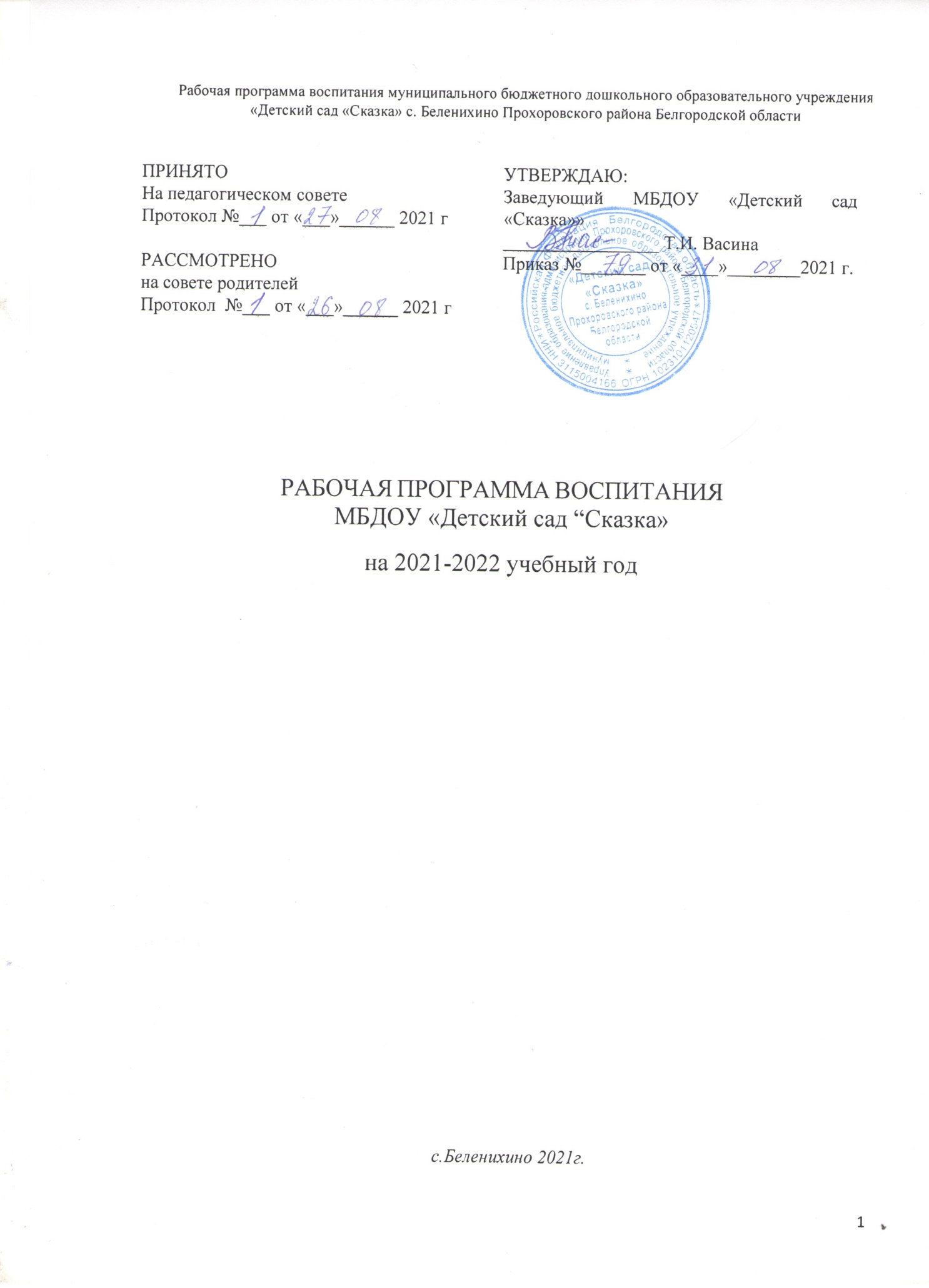 ПОЯСНИТЕЛЬНАЯ ЗАПИСКА Рабочая программа воспитания (далее - Программа) является компонентом  основной образовательной программы муниципального бюджетного дошкольного образовательного учреждения детского сада «Сказка».Программа разработана  на основе требований Федерального Закона № 304-ФЗ от 31.07.2020 «О внесении изменений в Федеральный закон «Об образовании в Российской Федерации» по вопросам воспитания обучающихся», с учетом Плана мероприятий по реализации в 2021-2025 годах Стратегии развития воспитания в Российской Федерации на период до 2025 года и преемственности целей, задач Примерной программы воспитания для образовательных организаций, реализующих образовательные программы дошкольного образования, одобренной решением Федерального учебно-методического объединения по общему образованию (от 01.07.2021 г. №2/21).  Работа по воспитанию, формированию и развитию личности дошкольников предполагает преемственность по отношению к достижению воспитательных целей начального общего образования.  Рабочая  программа воспитания в МБДОУ «Детский сад«Сказка» строится на целеполагании, ожидаемых результатах, видах деятельности, условиях формировании воспитывающей, личностно-развивающей среды, отражает интересы и запросы участников образовательных отношений в лице:  - ребенка, признавая приоритетную роль его личностного развития на основе возрастных и индивидуальных особенностей, интересов и запросов;  - родителей ребенка (законных представителей) и членов его семьи; - государства и общества. Основой для разработки Программы и организации воспитательной работы в МБДОУ д/с «Сказка» являются следующие документы:  Конституция Российской Федерации (ред. от 04.07.2020г.) ст.67.1, п.4; Федеральный закон Российской Федерации от 29.12.2012 г. № 273-ФЗ «Об образовании в Российской Федерации»;  Федеральный закон от 31.07.2020 г. № 304-ФЗ «О внесении изменений в Федеральный закон «Об образовании в Российской Федерации» по вопросам воспитания обучающихся;  4.Федеральный государственный образовательный стандарт дошкольного образования, утвержден приказом Министерства образования и науки России от 17 октября 2013г. № 1155;  Указ Президента Российской Федерации Путина В.В. от 21.07.2020 № 474 «О национальных целях  развития Российской Федерации на период до 2030года»;  Стратегия развития воспитания в Российской Федерации на период до 2025, утверждена распоряжением Правительства Российской Федерации от 29 мая 2015 г. № 996-р;  Примерная рабочая программа воспитания, одобрена решением федерального учебно-методического объединения по общему образованию от 01 июля 2021г. № 2/21;  Программа призвана обеспечить достижение детьми личностных результатов, указанных во ФГОС ДО: ребенок обладает установкой положительного отношения к миру, к разным видам труда, другим людям и самому себе, обладает чувством собственного достоинства; активно взаимодействует со взрослыми и сверстниками, участвует в совместных играх. Способен договариваться, учитывать интересы и чувства других. Может следовать социальным нормам поведения и правилам в разных видах деятельности. Обладает начальными знаниями о себе, о природном и социальном мире, в котором он живет; знаком с произведениями детской литературы; обладает элементарными представлениями из области живой природы, истории и т.п.(4.6. ФГОС ДО).  Программа включает в себя три основных раздела: целевой, содержательный и организационный, в каждом из которых предусмотрена обязательная часть и часть, формируемая участниками образовательных отношений. Приложением к Программе выступает  календарный план воспитательной работы с указанием конкретных мероприятий и примерных сроков их проведения.  Программа позволяет педагогическим работникам и родителям скоординировать свои усилия, направленные на воспитание подрастающего поколения.  При разработке Программы учтены ключевые идеи Концепции воспитания гражданина России в системе образования:  воспитание и развитие личности Гражданина России является общим делом;  двойственная природа процесса социализации человека, многофакторность и сложность воспитания, развития личности и социально-профессионального самоопределения в сетевом мире;  непрерывность и преемственность процесса воспитания и развития личности; - направленность результатов воспитания и развития личности в будущее; - воспитание человека в процессе деятельности;  единство и целостность процесса воспитания и развития личности;  центральная роль развития личности в процессе образования;  -контекстный характер процесса воспитания, единство ценностно-смыслового пространства воспитания и развития личности.  С учетом особенностей социокультурной среды в Программе отражены основные направления взаимодействия участников образовательных отношений со всеми субъектами образовательных отношений. РАЗДЕЛ I. 1.1. Целевые ориентиры и планируемые результаты Программы Цель Программы воспитания - личностное развитие воспитанников и создание условий для их позитивной социализации на основе базовых ценностей российского общества через:  1) формирование ценностного отношения к окружающему миру, другим людям, себе;  2) овладение первичными представлениями о базовых ценностях, а также выработанных обществом нормах и правилах поведения;  3) приобретение первичного опыта деятельности и поведения в соответствии с базовыми национальными ценностями, нормами и правилами, принятыми в обществе.  Главной задачей является создание организационно-педагогических условий в части воспитания, личностного развития и социализации детей дошкольного на основе базовых национальных ценностей (ценности семьи, гражданские ценности, нравственные ценности, ценности труда, ценности культуры, ценности истории, экологические ценности). Задачи воспитания для каждого  возрастного  периода сформированы на основе планируемых результатов достижения цели воспитания и реализуются в единстве с развивающими задачами. 1.2. Методологические основы и принципы построения Программы Методологической основой Программы являются антропологический, культурноисторический и практичные подходы. Программа основывается на базовых ценностях воспитания, заложенных в определении воспитания, содержащемся в Федеральном законе от  29 декабря 2012 г. № 273-ФЗ «Об образовании в Российской Федерации». Методологическими ориентирами воспитания также выступают следующие идеи отечественной педагогики и психологии: развитие личного субъективного мнения и личности ребенка в деятельности; духовно-нравственное, ценностное и  смысловое содержание воспитания; идея о сущности детства как сенситивного периода воспитания; амплификация (обогащение) развития ребёнка средствами разных «специфически детских видов деятельности».  Программа  руководствуется принципами ДО, определенными ФГОС ДО, построена на основе ценностного подхода, предполагающего присвоение ребенком дошкольного возраста базовых ценностей и опирается на следующие принципы:  1.2.1.Уклад образовательной организацииПрограмма воспитания обеспечивает формирование социокультурного воспитательного пространства при соблюдении условий ее реализации, включающих:   Обеспечение воспитывающей личностно развивающей предметно-пространственной среды; оказание психолого-педагогической помощи, консультирование и поддержка родителей (законных представителей) по вопросам воспитания;  создание уклада МБДОУ «Детский сад «Сказка», отражающего сформированность в ней готовности всех участников образовательных отношений руководствоваться едиными принципами и регулярно воспроизводить наиболее ценные для нее воспитательнозначимые виды совместной деятельности. Уклад МБДОУ «Детский сад «Сказка» направлен на сохранение преемственности принципов воспитания с уровня ДО  на уровень НОО;   современный уровень материально-технического обеспечения Программы, обеспеченность методическими материалами и средствами обучения и воспитания;   наличие профессиональных кадров и готовность педагогического коллектива к достижению целевых ориентиров Программы;  учет индивидуальных и групповых особенностей детей дошкольного возраста,  в интересах которых реализуется Программа (возрастных, физических, психологических, национальных и пр.). Воспитательный процесс в МБДОУ «Детский сад «Сказка» строится на следующих принципах:  - неукоснительное соблюдение законности и прав семьи ребенка; соблюдения конфиденциальности информации о ребенке и его семье, приоритета безопасности ребенка;   -создание психологически комфортной среды для каждого  ребенка и взрослого, без которой невозможно конструктивное взаимодействие детей, их семей, и педагогических работников;  системность и целенаправленность воспитания как условие его эффективности.  Программа  МБДОУ «Детский сад «Сказка» включает в себя вопросы истории и культуры родного села и района, природного, социального и рукотворного мира. Поликультурное воспитание дошкольников строится на основе изучения национальных традиций семей воспитанников. Дети знакомятся с самобытностью и уникальностью русской и других национальных культур, представителями которых являются участники образовательных отношений. На этапе дошкольного детства очень важно, чтобы ребенок знал и понимал чужую культуру; умел взаимодействовать с представителями других национальностей; ценил многообразие мира.  В системе развивающего обучения важную роль играет культурная среда – то пространство, в котором ребенок получает возможность максимально реализовать свой личностный потенциал.  Белгородская область – южный район средней полосы России. Образовательный процесс осуществляется в условиях умеренно континентального климата с хорошо выраженными сезонами года. Погода с устойчивой положительной температурой устанавливается, в среднем, в конце марта- начале апреля, а с устойчивой средней температурой ниже нуля - в конце октября- начале ноября.  Основными чертами климата являются: умеренно холодная зима и сухое жаркое лето. В связи с этим при организации образовательного процесса учитываются климатические особенности региона: время начала и окончания тех или иных сезонных явлений (листопад, таяние снега и т. д.), интенсивность их протекания, состав флоры и фауны; длительность светового дня; погодные условия и т. д. В теплое время года – жизнедеятельность детей, преимущественно, организуется на открытом воздухе. Уклад в МБДОУ «Детский сад «Сказка» направлен, прежде всего, на сплочение коллектива детей, родителей и педагогов. Традиции помогают ребенку освоить ценности коллектива, способствуют чувству сопричастности сообществу людей, учат прогнозировать развитие событий и выбирать способы действия. Традиции и события наполняют ежедневную жизнь детей увлекательными и полезными делами, создают атмосферу радости общения, коллективного творчества, стремления к новым задачам и перспективам.  Важными направлениями МБДОУ «Детский сад «Сказка»  в аспекте социокультурной ситуации развития являются:  обогащение игрового опыта дошкольников;  -приобщение к музыке, устному народному творчеству, художественной литературе, декоративно-прикладному искусству и живописи разных народов;  приобщение к истокам русской народной культуры;  -знакомство с историей, традициями, достопримечательностями родного села и его окрестностей.  Традиции и события наполняют ежедневную жизнь детей увлекательными и полезными делами, создают атмосферу радости общения, коллективного творчества, стремления к новым задачам и перспективам. Ежедневные традиции:  Воспитатель лично встречает родителей и каждого ребенка. Здоровается с ними. Выражает радость по поводу того, что они пришли. Можно сказать, что его прихода с нетерпением ждут другие дети.  В утренние часы активно используется технология группового сбора «Утро радостных встреч» - организация совместной деятельности взрослых и детей, основанной на равноправном и равнозначном участии обеих сторон в выборе содержания и в планировании действий.  Структура технологии: Приветствие (вариант: пожелания, комплименты, подарки) 1-3 мин. Игра (вариант: элементы тренинга, психогимнастика, пение, слушание) 2-5 мин. 3 .Обмен новостями  2-10 мин. 4. Планирование дня (выбор темы проекта, планирование содержания, форм и видов деятельности на весь проект); презентация Центров активности (взрослыми и детьми) 5- 12 мин. Технология «Гость  группы»установление доброжелательной, доверительной атмосферы, хорошего эмоционального настроя и обстановки совместного родительского  творчества, способствующая сближению  детей, родителей и педагогов. Вечерний «Рефлексивный круг» позволяет подвести итог дня, обсудить планы на следующий день. «Экстренный круг» позволяет решить возникший конфликт и обсудить сложившуюся ситуацию: что случилось? Почему так произошло? Как решить ситуацию? Плохо это или хорошо? Ежемесячные традиции МБДОУ «Детский сад «Сказка»: «День именинника», театральные развлечения, технология разновозрастного взаимодействия «Клубный час» - самоопределение ребёнка в выборе различных видов детской деятельности. Количество праздников самостоятельно определяется педагогами, в зависимости от возрастных и индивидуальных особенностей, потребностей и интересов детей, и по необходимости, сокращено и дополнено другими событиями. Часть праздников заменена другими социально и личностно значимыми для участников образовательных отношений событиями; период подготовки к каждому празднику определяется педагогами, в соответствии с тематикой праздника, возрастными и индивидуальными особенностями, потребностями и интересами детей.  Ежегодно проводятся мероприятия, посвященные:  явлениям нравственной жизни ребёнка: «Дни рождения детей» (поквартально), «День рождение Детского сада»;  окружающей природе: акции «Покормим птиц»,  «День Земли», «День леса», «День птиц» и др; миру искусства и литературы: «День книги», «День театра», «День музыки»;  традиционным для семьи, общества и государства праздничным событиям: «День Матери», «День флага», «День единства и согласия», «Новый год», «8 Марта», «23 февраля», «День космонавтики», «День защиты детей», «День России», «День Российского флага», «День семьи, любви и верности», «День села»;  В проведении институциональных  мероприятий поощряется помощь старших детей младшим, социальная активность, стремление создать коллективный или индивидуальный творческий продукт, принять участие в общественно значимом деле. Педагогические работники МБДОУ «Детский сад «Сказка» ориентированы на формирование детского коллектива внутри одной возрастной группы, на установление доброжелательных и товарищеских взаимоотношений между детьми разных возрастов и ровесниками; умение играть, заниматься интересным делом в паре, небольшой группе. Характер воспитательных процессов Целенаправленность - обеспечивается единством целей. Наибольший эффект от воспитания достигается тогда, когда ребенок понимает, что от него хотят, и цель воспитания ему близка. Многофакторность - единство субъективных (потребности самой личности) и объективных (внешние условия развития) факторов. Длительность - воспитание ребенка — это дело не одного дня. Обычно этот процесс занимает всю жизнь человека. Сначала он подвержен воспитательному влиянию со стороны взрослых, а затем занимается самовоспитанием. Непрерывность - для достижения определенной цели необходима систематическая и постоянная работа. Периодическое воспитание (от случая к случаю) не приносит никаких плодов. Ведь личности необходимо каждый раз заново начинать вырабатывать какие-либо привычки. А поскольку они не подкрепляются постоянных использованием, то и их закрепления в сознании не происходит. Комплексность - весь процесс воспитательного воздействия должен быть подвержен одной цели. Должно осуществляться единство целей, задач, методов и приемов. Важно комплексное воздействие на личность (со всех сторон), поскольку качества личности формируются не поочередно, а все сразу: какие-то в большей степени, какие-то в меньшей. Вариативность и неопределенность результатов - в одних и тех же внешних условиях воспитания полученные результаты у детей могут быть различны. Двусторонность- имеет место быть прямая связь воспитательного процесса (от воспитателя к воспитаннику) и обратная связь (от воспитанника к воспитателю). Для наиболее продуктивного воспитания важную роль играет именно обратная связь. Диалектичность - подразумевается непрерывное развитие, динамичность, подвижность и изменчивость процесса воспитания. Диалектика также указывает на наличие внутренних и внешних противоречий в воспитательном процессе. Одни могут служить толчком к развитию, другие напротив - тормозить его.Ключевой фигурой воспитания в ДОО является воспитатель группы, реализующий по отношению к ребенку защитную, личностно развивающую, организационную, посредническую (в разрешении конфликтов) функции. Поскольку воспитатель является для ребенка фигурой очень значимой, именно на него ложится огромная ответственность за создание условий для личностного развития ребенка. 1.2.2. Воспитывающая среда МБДОУ «Детский сад «Сказка»Цели и задачи воспитания реализуются во всех видах деятельности дошкольника, обозначенных в ФГОС ДО. Все виды детской деятельности опосредованы разными типами активностей:  предметно-целевая (виды деятельности, организуемые взрослым, в которых он открывает ребенку смысл и ценность человеческой деятельности, способы ее реализации совместно с родителями, воспитателями, сверстниками);  культурные практики (активная, самостоятельная апробация каждым ребенком инструментального и ценностного содержаний, полученных от взрослого и способов их реализации в различных видах деятельности через личный опыт);   свободная инициативная деятельность ребенка (его спонтанная самостоятельная активность, в рамках которой он реализует свои базовые устремления: любознательность, общительность, опыт деятельности на основе усвоенных ценностей).  Воспитывающая среда строится по трем линиям:  «от взрослого», который создает предметно-пространственную среду, насыщая ее ценностями и смыслами;  «от совместности ребенка и взрослого»: воспитывающая среда,− направленная на взаимодействие ребенка и взрослого, раскрывающего смыслы и ценности воспитания; «от ребенка»: воспитывающая среда, в которой ребенок самостоятельно творит, живет и получает опыт позитивных достижений, осваивая ценности и смыслы, заложенные взрослым.  Воспитывающая среда МБДОУ «Детский сад «Сказка» определяется, с одной стороны, целями и задачами воспитания, с другой – культурными ценностями, образцами и практиками. В этом контексте, основными характеристиками среды являются ее насыщенность и структурированность. В  МБДОУ «Детский сад «Сказка»   создана среда, позволяющая приблизить воспитательные ситуации к реалиям детской жизни, научить ребенка действовать и общаться в ситуациях приближенных к жизни.  1.2.3. Общности (сообщества) МБДОУ «Детский сад «Сказка»Профессиональная общность – это единство целей и задач воспитания, реализуемое всеми сотрудниками МБДОУ «Детский сад «Сказка». Сами участники общности должны разделять те ценности, которые заложены в основу Программы. Основой эффективности такой общности является рефлексия собственной профессиональной деятельности. В МБДОУ «Детский сад «Сказка» разработан Кодекс дружелюбного общения. Профессионально-родительская общность включает сотрудников МБДОУ «Детский сад «Сказка» и всех взрослых членов семей воспитанников, которых связывают не только общие ценности, цели развития и воспитания детей, но и уважение друг к другу. Основная задача – объединение усилий по воспитанию ребенка в семье и в МБДОУ «Детский сад «Сказка».  Без совместного обсуждения воспитывающими взрослыми особенностей ребенка невозможно выявление и в дальнейшем создание условий, которые необходимы для его оптимального и полноценного развития и воспитания. В МБДОУ «Детский сад «Сказка» разработаны локальные акты: Коллективный договор  Правила внутреннего трудового распорядка Правила внутреннего распорядка Правила внутреннего распорядка воспитанников Положение о комиссии по урегулированию споров между участниками образовательных отношений в Кодекс дружелюбного общения Субъектом воспитания и развития детей дошкольного возраста является детсковзрослая общность. Для общности характерно содействие друг другу, сотворчество и сопереживание, взаимопонимание и взаимное уважение, отношение к ребенку как к полноправному человеку, наличие общих симпатий, ценностей и смыслов у всех участников общности. Детско-взрослая общность является источником и механизмом воспитания ребенка. Находясь в общности, ребенок сначала приобщается к тем правилам и нормам, которые вносят взрослые в общность, а затем эти нормы усваиваются ребенком и становятся его собственными. Общность строится и задается системой связей и отношений ее участников. В каждом возрасте и каждом случае она будет обладать своей спецификой в зависимости от решаемых воспитательных задач. Понятие «детско-взрослая общность» позволяет нам произвести социальную локализацию воспитания. Это означает, что воспитание ребенка может осуществляться только в общностях, которые тот образует со значимыми для него взрослыми людьми. Самая первая такая детско-взрослая общность складывается уже с первых дней жизни ребенка – это его семья. Переживая свою общность с родителями, ребенок вначале неосознанно, а потом и произвольно начинает отождествлять себя с ними, считать себя похожим на них, ориентироваться на них, соотносить с ними свое поведение, сходным с ними образом интерпретировать окружающий его мир. Другими словами, ребенок перенимает знания, отношения, действия тех людей, общность с которыми он переживает. Отождествляя себя с ними, он интернализирует их установки, делает их своими собственными.  По мере взросления ребенка его социальное окружение становится все шире, он начинает встречаться с другими людьми, испытывать на себе влияние других норм, видеть другие интерпретации действительности, сталкиваться с другими толкованиями истины, добра, красоты. Детская общность. Общество сверстников – необходимое условие полноценного развития личности ребенка. Здесь он непрерывно приобретает способы общественного поведения, под руководством воспитателя учится умению дружно жить, сообща играть, трудиться, заниматься, достигать поставленной цели. Чувство приверженности к группе сверстников рождается тогда, когда ребенок впервые начинает понимать, что рядом с ним такие же, как он сам, что свои желания необходимо соотносить с желаниями других. Воспитатель воспитывает у детей навыки и привычки поведения, качества, определяющие характер взаимоотношений ребенка с другими людьми и его успешность в том или ином сообществе. Поэтому так важно создавать в детских взаимоотношениях дух доброжелательности, развивать у детей стремление и умение помогать как старшим, так и друг другу, оказывать сопротивление плохим поступкам, общими усилиями достигать поставленной цели. Одним из видов детских общностей являются разновозрастные детские общности. В детском саду обеспечена возможность взаимодействия ребенка как со старшими, так и с младшими детьми. Включенность ребенка в отношения со старшими, помимо подражания и приобретения нового, рождает опыт послушания, следования общим для всех правилам, нормам поведения и традициям. Отношения с младшими – это возможность для ребенка стать авторитетом и образцом для подражания, а также пространство для воспитания заботы и ответственности. Культура поведения педагога в общностях как значимая составляющая уклада. Культура поведения взрослых в детском саду направлена на создание воспитывающей среды как условия решения возрастных задач воспитания. Общая психологическая атмосфера, эмоциональный настрой группы, спокойная обстановка, отсутствие спешки, разумная сбалансированность планов – это необходимые условия нормальной жизни и развития детей. Нормы профессиональной этики и поведения:педагог всегда выходит навстречу родителям и приветствует родителей и детей первым; улыбка – всегда обязательная часть приветствия; педагог описывает события и ситуации, но не дает им оценки; педагог не обвиняет родителей и не возлагает на них ответственность за поведение детей в детском саду; тон общения ровный и дружелюбный, исключается повышение голоса; уважительное отношение к личности воспитанника; умение заинтересованно слушать собеседника и сопереживать ему; умение видеть и слышать воспитанника, сопереживать ему; уравновешенность и самообладание, выдержка в отношениях с детьми; умение быстро и правильно оценивать сложившуюся обстановку и в то же время не торопиться с выводами о поведении и способностях воспитанников; умение сочетать мягкий эмоциональный и деловой тон в отношениях с детьми; умение сочетать требовательность с чутким отношением к воспитанникам; соответствие внешнего вида статусу воспитателя детского сада; знание возрастных и индивидуальных особенностей воспитанников. 1.2.4. Социокультурный контекст  Муниципальное бюджетное дошкольное образовательное учреждение детский сад «Сказка»  - современное, динамично развивающееся образовательное учреждение, в котором сохраняются лучшие традиции прошлого, осуществляется стремление к современному и инновационному будущему.  Основные традиции воспитательного процесса в МБДОУ «Детский сад «Сказка»:  Стержнем годового цикла воспитательной работы являются общие для всего детского сада событийные мероприятия, в которых участвуют дети разных возрастов. Межвозрастное взаимодействие дошкольников способствует их взаимообучению и взаимовоспитанию. Общение младших по возрасту ребят со старшими создает благоприятные условия для формирования дружеских отношений, положительных эмоций, проявления уважения, самостоятельности. Это дает больший воспитательный результат, чем прямое влияние педагога.  Детская художественная литература и народное творчество традиционно рассматриваются педагогами МБДОУ «Детский сад «Сказка» в качестве наиболее доступных и действенных в воспитательном отношении видов искусства, обеспечивающих развитие личности дошкольника в соответствии с общечеловеческими и национальными ценностными установками. Воспитатели и специалисты МБДОУ ориентированы на организацию разнообразных форм детских сообществ. Это  творческие студии, лаборатории, детско-взрослые сообщества и др. Данные сообщества обеспечивают полноценный опыт социализации детей.  Коллективное планирование, разработка и проведение общих мероприятий. В МБДОУ  существует практика создания творческих групп педагогов, которые оказывают консультационную, психологическую, информационную и технологическую поддержку своим коллегам в организации воспитательных мероприятий.  В детском саду создана система методического сопровождения педагогических инициатив семьи. Организовано единое с родителями образовательное пространство для обмена опытом, знаниями, идеями, для обсуждения и решения конкретных воспитательных задач. Именно педагогическая инициатива родителей стала новым этапом сотрудничества с ними, показателем качества воспитательной работы.  Дополнительным воспитательным ресурсом по приобщению дошкольников к истории и культуре своей Отчизны и своего родного края является реализация парциальной программы  «Здравствуй, мир Белогорья» Л.В. Серых, Г.А. Репринцевой. Работа строится на основе главных методических принципов: учет возрастных особенностей детей, доступность материала, постепенность его усложнения. Первый этап работы – организация развивающей предметно-пространственной среды. В МБДОУв группах функционируют центры «Дошкольник Белогорья»,  в которых  собраны предметы русского быта, книги и прочие метод материалы о земле Белгородской.  Второй этап – организация образовательного процесса. Воспитательный процесс в ДОО выстраивается с учетом концепции духовно-нравственного развития и воспитания личности гражданина России, включающей в себя:  -национальный воспитательный идеал – высшая цель, образования нравственное (идеальное) представление о человеке, на воспитание, обучение и развитие которого направлены усилия основных субъектов национальной жизни: государства, семьи, школы, религиозных объединений и общественных организаций;  базовые национальные ценности – основные моральные ценности, приоритетные нравственные установки, существующие в культурных, семейных, социально-исторических, религиозных традициях многонационального народа Российской Федерации, передаваемые от поколения к поколению и обеспечивающие успешное развитие в современных условиях:  патриотизм – любовь к России, к своему народу, к своей малой Родине, служение Отечеству;  социальная солидарность – свобода личная и национальная, доверие к людям, институтам государства и гражданского общества, справедливость, милосердие, честь, достоинство; гражданственность – служение Отечеству, правовое государство, гражданское общество, закон и правопорядок, поликультурный мир, свобода совести и вероисповедания;  семья – любовь и верность, здоровье, достаток, уважение к родителям, забота о старших и младших, забота о продолжении рода; труд и творчество – уважение к труду, творчество и созидание, целеустремлённость и настойчивость;  наука – ценность знания, стремление к истине, научная картина мира; традиционные российские религии – представления о вере, духовности религиозной жизни человека, ценности религиозного мировоззрения, толерантности, формируемые на основе межконфессионального диалога; искусство и литература – красота, гармония, духовный мир человека,  нравственный выбор, смысл жизни, эстетическое развитие, этическое развитие; природа – эволюция, родная земля, заповедная природа, планета Земля, экологическое сознание; человечество – мир во всем мире, многообразие культур и народов, прогресс человечества, международное сотрудничество;  духовно-нравственное развитие личности – осуществляемое в процессе социализации последовательное расширение и укрепление ценностносмысловой сферы личности, формирование способности человека оценивать и сознательно выстраивать на основе традиционных моральных норм и нравственных идеалов отношения к себе, другим людям, обществу, государству, Отечеству, миру в целом;  духовно-нравственное воспитание личности гражданина России – педагогически организованный процесс усвоения и приятия воспитанниками базовых национальных ценностей, имеющих иерархическую структуру и сложную организацию.  Носителями этих ценностей являются многонациональный народ Российской Федерации, государство, семья, культурно-территориальные сообщества, мировое сообщество.  ДОО – открытая воспитательная система,  направленная на воспитание подрастающего поколения.  Важной педагогической задачей является анализ и отбор того содержания из социального окружения, которое несет в себе образовательный и воспитательный потенциал. Работа с различными учреждениями ведется по плану взаимодействия с учетом доступности, соответствия возрастным возможностям детей и эмоциональной насыщенности. 1.2.5. Деятельности и культурные практики в ДОО Цели и задачи воспитания реализуются во всех видах деятельности дошкольника, обозначенных во ФГОС ДО в соответствии с принципами ДОО, сформулированными во ФГОС ДО (п.3 раздела 1.4 «содействие и сотрудничество детей и взрослых, признание ребенка полноценным участником (субъектом) образовательных отношений»), и моделью образовательного процесса. В качестве средств реализации целей воспитания выступают следующие основные деятельности и культурные практики:  Совместная игра воспитателя и детей (сюжетно-ролевая, режиссерская, игра- драматизация, строительно-конструктивные игры) направлена на обогащение содержания творческих игр, освоение детьми игровых умений, необходимых для организации самостоятельной игры.  Ситуации общения и накопления положительного социально-эмоционального опыта носят проблемный характер и заключают в себе жизненную проблему, близкую детям дошкольного возраста, в разрешении которой они принимают непосредственное участие. Такие ситуации могут быть реально- практического характера (оказание помощи малышам, старшим), условно-вербального характера (на основе жизненных сюжетов или сюжетов литературных произведений) и имитационно-игровыми. В ситуациях условно-вербального характера воспитатель обогащает представления детей об опыте разрешения тех или иных проблем, вызывает детей на задушевный разговор, связывает содержание разговора с личным опытом детей. В реально-практических ситуациях дети приобретают опыт проявления заботливого, участливого отношения к людям, принимают участие в важных делах («Мы украшаем детский сад к празднику» и пр.). Ситуации могут планироваться воспитателем заранее, а могут возникать в ответ на события, которые происходят в группе, способствовать разрешению возникающих проблем.  Творческая мастерская предоставляет детям условия для использования и применения знаний и умений. Мастерские разнообразны по своей тематике, содержанию, например, занятия рукоделием, приобщение к народным промыслам («В гостях у народных мастеров»), просмотр познавательных презентаций, оформление художественной галереи и т.д.Сенсорный и интеллектуальный тренинг – система заданий преимущественно игрового характера, обеспечивающая становление системы сенсорных эталонов (цвета, формы, пространственных отношений и др.), способов интеллектуальной деятельности (умение сравнивать, классифицировать, составлять сериационные ряды, систематизировать по какому-либо признаку и пр.). Сюда относятся развивающие игры, логические упражнения, занимательные задачи.  Детский досуг – вид деятельности, целенаправленно организуемый взрослыми для игры, развлечения, отдыха. В детском саду организуются досуги «Здоровья и подвижных игр», музыкальные и литературные досуги. Организация досугов в соответствии с интересами и предпочтениями детей (в старшем дошкольном возрасте). В этом случае досуг организуется как кружок. Например, для занятий рукоделием, художественным трудом.  - Коллективная и индивидуальная трудовая деятельность носит общественно полезный характер и организуется как хозяйственно-бытовой труд и труд в природе.1.3.Требования к планируемым результатам освоения Программы воспитания  Планируемые результаты воспитания носят отсроченный характер, но деятельность воспитателя нацелена на перспективу развития и становления личности ребенка. Поэтому результаты достижения цели воспитания даны в виде целевых ориентиров, представленных в виде обобщенных портретов ребенка к концу раннего и дошкольного возрастов. Основы личности закладываются в дошкольном детстве, и, если какие-либо линии развития не получат своего становления в детстве, это может отрицательно сказаться на гармоничном развитии человека в будущем.  На уровне ДОО не осуществляется оценка результатов воспитательной работы в соответствии с ФГОС ДО, так как «целевые ориентиры основной образовательной программы дошкольного образования не подлежат непосредственной оценке, в том числе в виде педагогической диагностики (мониторинга), и не являются основанием для их формального сравнения с реальными достижениями детей». Целевые ориентиры воспитательной работы  для детей  раннего возраста (до 3-х лет) Портрет ребенка младенческого и раннего возраста (к 3-м годам) Целевые ориентиры воспитательной работы для детей  дошкольного возраста  (от 3 до 8 лет) Портрет ребенка дошкольного возраста (к 8-ми годам) Часть, формируемая участниками образовательных отношений Одно  из основных  направлений Национального проекта «Образование» (приказ Министерства просвещения РФ №649 от 02.12.2019 г.) направлено на воспитание гармонично развитой и социально ответственной личности на основе духовно-нравственных ценностей народов Российской Федерации, исторических и национально-культурных традиций. Реализация данного направления прослеживается в нормативных документах регионального уровня: Постановление Правительства Белгородской области от 20 января 2020 года № 17–пп «Об утверждении стратегии развития образования Белгородской области «Доброжелательная школа» на период 2020-2021 годы»; Приказ департамента образования Белгородской области от 28 февраля 2020 года № 511 «Об организации деятельности участников проекта «Дети в приоритете»;  -Приказ департамента образования Белгородской области от 12 апреля 2021 года № 871 «Об организации и проведении регионального фестиваля детской игры «4Д: дети, движение, дружба, двор» в 2021 году;  Письмо департамента образования Белгородской области от 24 июля 2018 года № 909/14/4241 «О необходимости увеличения охвата родителей (законных представителей) услугами дистанционного консультирования»; Письмо департамента образования Белгородской области от 30 апреля 2020 года № 909/14/2380 «Методические рекомендации по насыщению развивающей предметнопространственной среды элементами «доброжелательного пространства».  Приоритеты дошкольного образования в области воспитания на уровне МБДОУ «Детский сад «Сказка»:реализация моделей нравственного воспитания дошкольников, основанных на региональных приоритетах (православная культура, гражданское, патриотическое воспитание); осуществление взаимодействия с социокультурными организациями для обогащения социального опыта и развития творческих способностей дошкольников; обеспечение условий для профессионального роста и творческой активности педагогов на основе духовных традиций общества; создание условий для здоровьесбережения и физического развития дошкольников в дошкольных образовательных организациях. РАЗДЕЛ II. СОДЕРЖАТЕЛЬНЫЙ 2.1. Содержание воспитательной работы по направлениям воспитания Содержание Программы  реализуется в ходе освоения детьми дошкольного возраста всех образовательных областей, обозначенных во ФГОС ДО, одной из задач которого является объединение воспитания и обучения в целостный образовательный процесс на основе духовно-нравственных и социокультурных ценностей, принятых в обществе правил и норм поведения в интересах человека, семьи, общества: −социально-коммуникативное развитие;−познавательное развитие;−речевое развитие;−художественно-эстетическое развитие;−физическое развитие.В пояснительной записке ценности воспитания соотнесены с направлениями воспитательной работы. Предложенные направления не заменяют и не дополняют собой деятельность по пяти образовательным областям, а фокусируют процесс усвоения ребенком базовых ценностей в целостном образовательном процессе. На их основе определяются региональный и муниципальный компоненты. 2.1.1. Патриотическое направление воспитания Ценности Родина и природа лежат в основе патриотического направления воспитания. Патриотизм – это воспитание в ребенке нравственных качеств, чувства любви, интереса к своей стране – России, своему краю, малой родине, своему народу и народу России в целом (гражданский патриотизм), ответственности, трудолюбия; ощущения принадлежности к своему народу.  Патриотическое направление воспитания строится на идее патриотизма как нравственного чувства, которое вырастает из культуры человеческого бытия, особенностей образа жизни и ее уклада, народных и семейных традиций.  Воспитательная работа в данном направлении связана со структурой самого понятия «патриотизм» и определяется через следующие взаимосвязанные компоненты: когнитивно-смысловой, связанный со знаниями об истории России, своего края, духовных и культурных традиций и достижений многонационального народа России; - эмоционально-ценностный, характеризующийся любовью к Родине – России, уважением к своему народу, народу России в целом; регуляторно-волевой, обеспечивающий укоренение знаний в духовных и культурных традициях своего народа, деятельность на основе понимания ответственности за настоящее и будущее своего народа, России.  2.1.2. Социальное направление воспитания Ценности семья, дружба, человек и сотрудничество лежат в основе социального направления воспитания. В дошкольном детстве ребенок открывает Личность другого человека и его значение в собственной жизни и жизни людей. Он начинает осваивать все многообразие социальных отношений и социальных ролей. Он учится действовать сообща, подчиняться правилам, нести ответственность за свои поступки, действовать в интересах семьи, группы. Формирование правильного ценностно-смыслового отношения ребенка к социальному окружению невозможно без грамотно выстроенного воспитательного процесса, в котором обязательно должна быть личная социальная инициатива ребенка в детско-взрослых и детских общностях. Важным аспектом является формирование у дошкольника представления о мире профессий взрослых, появление  к моменту подготовки к школе положительной установки к обучению в школе как важному шагу взросления. Основная цель социального направления воспитания дошкольника заключается  в формировании ценностного отношения детей к семье, другому человеку, развитии дружелюбия, создания условий для реализации в обществе. 2.1.3. Познавательное направление воспитания Ценность – знания.  Цель познавательного направления воспитания – формирование ценности познания. Значимым для воспитания ребенка является формирование целостной картины мира, в которой интегрировано ценностное, эмоционально окрашенное отношение к миру, людям, природе, деятельности человека. 2.1.4. Физическое и оздоровительное направление воспитания Ценность – здоровье. Цель данного направления – сформировать навыки здорового образа жизни, где безопасность жизнедеятельности лежит в основе всего. Физическое развитие и освоение ребенком своего тела происходит в виде любой двигательной активности: выполнение бытовых обязанностей, игр, ритмики и танцев, творческой деятельности, спорта, прогулок. Формирование у дошкольников культурно-гигиенических навыков является важной частью воспитания культурыздоровья. Воспитатель должен формировать у дошкольников понимание того, что чистота лица и тела, опрятность одежды отвечают не только гигиене и здоровью человека, но и социальным ожиданиям окружающих людей. Особенность культурно-гигиенических навыков заключается в том, что они должны формироваться на протяжении всего пребывания ребенка в ДОО. 2.1.5. Трудовое направление воспитания Ценность – труд. С дошкольного возраста каждый ребенок обязательно должен принимать участие в труде, и те несложные обязанности, которые он выполняет  в детском саду и в семье, должны стать повседневными. Только при этом условии труд оказывает на детей определенное воспитательное воздействие и подготавливает  их к осознанию его нравственной стороны. Основная цель трудового воспитания дошкольника заключается в формировании ценностного отношения детей к труду, трудолюбия, а также в приобщении ребенка к труду.  2.1.6. Этико-эстетическое направление воспитания Ценности – культура икрасота. Культура поведения в своей основе имеет глубоко социальное нравственное чувство – уважение к человеку, к законам общества.  Конкретные представления о культуре поведения усваиваются ребенком вместе с опытом поведения, с накоплением нравственных представлений. Цель эстетического воспитания – становление у ребенка ценностного отношения  к красоте. Эстетическое воспитание через обогащение чувственного опыта и развитие эмоциональной сферы личности влияет на становление нравственной и духовной составляющей внутреннего мира ребенка. 2.2. Особенности реализации воспитательного процесса Социальными заказчиками реализации Программы как комплекса воспитательных услуг выступают, в первую очередь, родители воспитанников как гаранты реализации прав ребенка на уход, присмотр и оздоровление, воспитание и обучение. В ходе реализации рабочей программы воспитания участники образовательных отношений МБДОУ стремятся к следующим результатам 	в части воспитания обучающихся, которые составлены в соответствии с Конституцией Российской Федерации и нашли дальнейшее отражение при формировании личностных качеств гражданина, необходимых для сохранения и передачи ценностей следующим поколениям: безусловное уважение к жизни во всех ее проявлениях, признание ее наивысшей ценностью; осознание ценности здоровья, установка на активное здоровьесбережение человека; -любовь к Отечеству, осознание себя гражданином России – продолжателем традиций предков, защитником Земли, на которой родился и вырос; осознание личной ответственности за Россию; признание ценности жизни и личности другого человека, его прав и свобод, признание за другим человеком права иметь свое мнение; готовность  к  рефлексии  своих  действий,  высказываний  и  оценке  их  влияния   на других людей; внутренний запрет на физическое и психологическое воздействие на другого человека; субъектность, активная жизненная позиция; правовое самосознание, законопослушность; готовность в полной мере выполнять законы России; уважение к чужой собственности, месту постоянного проживания; осознание себя гражданином многонациональной России, частью народа, проявляющий      интерес      и      уважение      к      культуре,      русскому      языку   и языкам предков; готовность заботиться о сохранении исторического и культурного наследия страны и развитии новых культурных направлений; принятие и сохранение традиционных семейных ценностей народов России; уважение к различным вероисповеданиям, религиям; забота о природе, окружающей среде; экологическое самосознание и мышление; осознание   себя   частью   природы   и   зависимости   своей   жизни   и   здоровья   от экологии; забота о слабых членах общества, готовность деятельно участвовать в оказании помощи социально-незащищенным гражданам; осознание  ценности  образования;  уважение   к   педагогу;   готовность   учиться   на        протяжении        всей         жизни;         стремление         к         саморазвитию   и самосовершенствованию во всех сферах жизни; проектное мышление; командность; лидерство; готовность к продуктивному взаимодействию и сотрудничеству; интеллектуальная 	самостоятельность; 	критическое 	мышление; 	познавательная активность; творческая активность и готовность к творческому самовыражению; свобода выбора и самостоятельность в принятии решений; социальная активность и мобильность; активная гражданская позиция; уважение к труду, осознание его ценности для жизни и самореализации; трудовая и экономическая активность. Рабочая программа воспитания учитывает культурно-исторические, этнические, социально-экономические, демографические и иные особенности Белгородского региона, культурно-образовательные потребности детей, их родителей (законных представителей), традиции и возможности педагогического коллектива МБДОУ, индивидуальные особенности раннего и дошкольного возраста и те психологические механизмы, которые лежат в основе формирования личности на разных возрастных этапах дошкольного детства, интересы, потребности воспитанников и их родителей и сформирована на основе самоанализа деятельности по следующим направлениям: Уровень воспитанности дошкольников Компетентности педагогов по направлениям процесса воспитания Мнение родителей о качестве воспитательной результативности образовательной деятельности. Качество РППС по направлениям воспитательной деятельности. Задачи воспитания реализуются в течение всего времени нахождения  ребенка в детском саду: в процессе ООД, режимных моментов, совместной деятельности с детьми и индивидуальной работы. В соответствии с Федеральным Законом от 29.12.2012 №273-ФЗ «Об образовании  в Российской Федерации» ДО направлено на формирование общей культуры, развитие физических, интеллектуальных, нравственных, эстетических и личностных качеств, формирование предпосылок учебной деятельности, сохранение и укрепление здоровья детей дошкольного возраста. Образовательные программы ДО направлены на разностороннее развитие детей дошкольного возраста с учетом их возрастных и индивидуальных особенностей, в том числе на достижение детьми  дошкольного возраста уровня развития, необходимого и достаточного для успешного освоения ими образовательных программ НОО, на основе специфичных для детей дошкольного возраста видов деятельности. Результаты   достижений   по   целевым   ориентирам   Программы    воспитания не подлежат непосредственной оценке, в том числе в виде педагогической диагностики, и не являются основанием для их формального сравнения с реальными достижениями детей. Социокультурный контекст Социокультурный контекст – это социальная и культурная среда, в которой человек растет и живет. Он также включает в себя влияние, которое среда оказывает на идеи и поведение человека. Социокультурные ценности являются определяющими в структурно- содержательной основе Программы воспитания. Социокультурный контекст воспитания является вариативной составляющей воспитательной программы. Он учитывает этнокультурные, конфессиональные и региональные особенности и направлен на формирование ресурсов воспитательной программы. Реализация социокультурного контекста опирается на построение социального партнерства образовательной организации. В рамках социокультурного контекста повышается роль родительской общественности как субъекта образовательных отношений в Программе воспитания. К особенностям социокультурной ситуации семей, чьи дети посещают МБДОУ «Детский сад «Сказка», можно отнести преобладание потребительской позиции, сниженный уровень интереса  к жизни детей в детском саду, противоречивость поведения, образцов поведения и отношения к окружающему миру, к другим людям. В соответствии с Федеральным законом от 31.07.2020 г. № 304-ФЗ «О внесении изменений в Федеральный закон «Об образовании в Российской Федерации» по вопросам воспитания обучающихся дошкольное образование направлено на формирование общей культуры, развитие физических, интеллектуальных, нравственных, эстетических и личностных качеств, формирование предпосылок учебной деятельности, сохранение и укрепление здоровья детей дошкольного возраста. Воспитание осуществляется на основе интериоризации (способности оперировать образами предметов, которые в данный момент отсутствуют в поле зрения) ценностей и смыслов, путем их усвоения, а также путем проявления инициативы детей, связанной с реализацией этих ценностей. Образовательная деятельность МБДОУ «Детский сад «Сказка» направлена на объединение обучения и воспитания в целостный образовательно-воспитательный процесс на основе духовно-нравственных и социокультурных ценностей и принятых в обществе правил и норм поведения в интересах человека, семьи, общества. Реализация воспитательного процесса в  МБДОУ «Детский сад «Сказка» обеспечивается на основе вариативных форм, способов, методов и средств, соответствующих принципам и целям ФГОС ДО и выбираемых с учетом многообразия конкретных социокультурных, географических, климатических условий, возраста воспитанников, состава групп, особенностей и интересов детей, запросов родителей (законных представителей), а также в процессе организации различных видов детской деятельности (двигательной, игровой, коммуникативной, трудовой, познавательно-исследовательской, изобразительной, музыкальной, при восприятии художественной литературы и фольклора, конструировании), осуществляемой в ходе режимных моментов, НОД, в самостоятельной деятельности детей, в индивидуальной работе с детьми. Немаловажная роль в воспитательном процессе отводится в МБДОУ режимным моментам, т.к. они в целом структурируют время ребенка, разбивая его на знакомые ему ситуации, что важно для формирования устойчивой картины миры, в которой ребенок способен ориентироваться и использовать как отправную точку в своей активности. Развивающее общение воспитателей и детей при проведении режимных моментов, даже во время таких обыденных процедур, как умывание, одевание, прием пищи и т.п., позволяет детям много узнать и многому научиться. В ходе режимных моментов у детей не только развиваются соответствующие навыки самообслуживания, но и расширяются представления об окружающем мире, обогащается словарный запас, развиваются социально-коммуникативные навыки, навыки общения, и т.д. Отдельное внимание уделяется самостоятельной деятельности воспитанников. Ее содержание и уровень зависят от возраста и опыта детей, запаса знаний, умений и навыков, уровня развития творческого воображения, самостоятельности, инициативы, организаторских способностей, а также от имеющейся материальной базы и качества педагогического руководства. Организованное проведение этой формы работы обеспечивается как непосредственным, так и опосредованным руководством со стороны воспитателя. Индивидуальная работа с детьми всех возрастов проводится в свободные часы (во время утреннего приема, прогулок и т.п.) в помещениях и на свежем воздухе. Она организуется с целью активизации пассивных воспитанников, организации дополнительных занятий с отдельными детьми, которые нуждаются в дополнительном внимании и контроле, например, часто болеющими, хуже усваивающими образовательный материал при фронтальной работе и т.д. Ведущая воспитательная роль в организации воспитательного процесса в МБДОУ «Детский сад «Сказка»  отводится игре. Воспитательное значение игры состоит как в том, что дошкольники отражают в ней различные стороны социальной жизни, так и в том, что в игровом коллективе у дошкольников возникает потребность регулировать взаимоотношения со сверстниками, складываются нормы нравственного поведения, проявляются нравственные чувства. В игре дети активны, творчески преобразуют то, что ими было воспринято ранее, свободнее и лучше управляют своим поведением. У них развиваются субъектные свойства, формируется поведение, опосредованное образом другого человека. В результате постоянного сравнения своего поведения с поведением окружающих людей у ребенка появляется возможность лучшего осознания самого себя, своего «Я». Все это самым непосредственным образом влияет на социально-личностное развитие дошкольника. 2.3. Особенности взаимодействия педагогического коллектива с семьями воспитанников в процессе реализации Программы В дошкольной образовательной организации созданы условия, в соответствии с требованиями СанПиН, ФГОС ДО и другими нормативными документами, регламентирующими организацию дошкольного образования в части взаимодействия с семьями воспитанников. Родители (законные представители) в соответствии со ст. 44 ФЗ «Об образовании в Российской Федерации» имеют преимущественное право на обучение и воспитание детей.  Педагоги ДОО работают над созданием единого сообщества, объединяющего взрослых и детей и активно включают родителей в образовательную деятельность.Согласно ФГОС ДО взаимодействие организовано в нескольких направлениях: обеспечение психолого-педагогической поддержки семьи и повышения компетентности родителей (законных представителей) в вопросах развития и образования, охраны и укрепления здоровья детей; оказание помощи родителям (законным представителям) в воспитании детей, охране и укреплении их физического и психического здоровья, в развитии индивидуальных способностей и необходимой коррекции нарушений их развития; создание условий для участия родителей (законных представителей) в образовательной деятельности, взаимодействие с родителями (законными представителями) по вопросам образования ребёнка, непосредственного вовлечения их в образовательную деятельность, в том числе посредством создания образовательных проектов совместно с семьёй на основе выявления потребностей и поддержки образовательных инициатив семьи; создание возможностей для обсуждения с родителями (законными представителями) детей вопросов, связанных с реализацией Программы. Принципы: партнёрство родителей и педагогов в воспитании  детей; единое понимание педагогами и родителями целей и задач воспитания; помощь, уважение и доверие к ребёнку со стороны педагогов и родителей; - постоянный анализ процесса взаимодействия семьи и ДОО, его промежуточных и конечных результатов. Основные задачи взаимодействия педагогического коллектива с семьями воспитанников: -изучение отношения педагогов и родителей к вопросам воспитания, обучения, развития детей, условий организации деятельности в ДОО и семье; - изучение семейного опыта воспитания детей; просвещение родителей (законных представителей) в области педагогики и детской психологии, повышение их правовой и педагогической культуры; информирование друг друга об актуальных задачах воспитания детей и о возможностях детского сада и семьи в решении данных задач; создание в ДОО условий для разнообразного по содержанию и формам сотрудничества, способствующего развитию конструктивного взаимодействия педагогов и родителей с детьми; привлечение семей воспитанников к участию в совместных с педагогами мероприятиях, организуемых в ДОО; -поощрение родителей за внимательное отношение к разнообразным стремлениям и потребностям ребенка, создание необходимых условий для их удовлетворения в семье. Модель сотрудничества семьи и ДОО Формы работы с родителями Часть, формируемая участниками образовательных отношений Основной контингент воспитанников дошкольной образовательной организации проживает в г. Белгороде. Расположение образовательной организации  способствует созданию условий для проявления активной позиции ребенка в познании природы, самостоятельного решения детьми проблемных ситуаций природоведческого содержания, экспериментирования, наблюдения. Привлечение социума позволяет решить следующие задачи: -сформировать у детей основы патриотического воспитания; -дать представления об этнокультурных особенностях Белгородского региона, его истории, достопримечательностях, познакомить с выдающимися земляками; -рассказать о развитии ремесел края, их особенностях; -познакомить с выдающимися людьми края. Образовательная область «Познавательное развитие» Парциальная программа «Здравствуй, мир Белогорья» под редакцией Л.В. Серых, Г.А. Репринцевой       Программа познавательного развития  «Здравствуй, мир Белогорья!», разработанная на основе социокультурных традиций Белгородской области, способствует решению важнейшей задачи зарождения и сохранения у дошкольников любви к древнему и вечно молодому родному краю, позволяет проникнуться чувством уважения к своим предкам, лучше узнать свою малую родину.      Реализация регионального компонента  представлена в виде  тематических модулей: •«Мой детский сад» «Моя семья-мои корни» «Я – белгородец» «Мир животных и растений» «Мир профессий и труда жителей Белгородской области» «Народные промыслы и ремесла» «Белгородчина православная» «Герои Белогорья» «Деятели культуры и искусства Белогорья» «Замечательные места Белогорья (природа)»    Представления о малой родине являются содержательной основой для осуществления разнообразной детской деятельности. Поэтому данное содержание может успешно интегрироваться практически со всеми образовательными областями. Интеграция краеведческого содержания с другими разделами состоит в следующем: участие детей в целевых прогулках, экскурсиях по улицам поселка обеспечивает необходимую двигательную активность и способствует сохранению и укреплению здоровья дошкольников; обсуждение с детьми правил безопасного поведения на улицах поселка и города; участие в совместном с воспитателем труде на участке детского сада (посильная уборка участка после листопада, подкормка птиц, живущих в поселке); развитие эстетического восприятия и суждений в процессе чтения произведении художественной литературы о малой Родине, накопление опыта участия в разговорах, беседах о событиях, происходящих в родном поселке, о достопримечательностях родного поселка, участие в придумывании сказок и историй о достопримечательностях малой Родины; рассматривание дидактических картинок, иллюстраций, отражающих отношение людей к малой Родине (высаживание деревьев и цветов, возложение цветов к мемориалам воинов, украшение поселка к праздникам и пр.); участие в проектной деятельности, продуктом которой являются альбомы о малой Родине, создание карт, составление маршрутов экскурсий и прогулок по поселку; коллекционирование картинок, открыток, символов, значков с брендом п. Разумное - огурец; обсуждение и составление рассказов о профессиях родителей; участие с родителями и воспитателями в социально-значимых событиях, происходящих в поселке (чествование ветеранов, фотоотчеты, социальные акции, День поселка и пр.). Образовательная область «Речевое развитие» Парциальная программа «По речевым тропинкам Белогорья» под редакцией Л.В. Серых, М.В. Паньковой     Программа речевого развития дошкольников «По речевым тропинкам Белогорья», разработанная на основе социокультурных традиций Белгород-ской области, способствует решению важнейшей задачи зарождения и сохра-нения у дошкольников любви к родному языку, позволяет проникнуться чув-ством уважения к своим предкам и современникам, лучше узнать свою малую родину.       Реализация регионального компонента  представлена в виде  тематического планирования образовательных ситуаций по возрастам: Образовательная область «Физическое развитие» Парциальная программа и технология «Играйте на здоровье» под редакцией Л.Н.Волошиной, Т.В.Куриловой. Образовательная работа предполагает использование спортивных игр и упражнений в комплексе с другими физкультурно-оздоровительными мероприятиями, ориентированными на формирование у детей самостоятельности, самоконтроля, умения действовать в группе сверстников, заботиться о своем здоровье. Она представляет собой структурно-функциональную модель поэтапного обучения играм с элементами спорта, обуславливающую оптимизацию педагогического процесса.           В систему обучения элементам спортивных игр заложено использование занимательных игровых упражнений, игр-эстафет, информирование детей о спортивных играх и упражнениях. Основной формой организации педагогического процесса по обучению спортивным играм является непосредственно образовательная двигательная деятельность, обеспечивающая физические нагрузки, соответствующие по продолжительности, объему, интенсивности возможностям детей дошкольного возраста. Проводится инструктором по физической культуре  в младшей и средней группах в спортивном зале, в  группах старшего дошкольного возраста  на свежем воздухе в игровой форме 1 раз в неделю. Педагогами возрастных групп проводится закрепление изученного материала в режимных моментах. Формы работы с детьми:  образовательная деятельность, Дни здоровья, развлечения, спортивные праздники, мини – спартакиады, эстафеты, спортивные игры.  РАЗДЕЛ   III.  ОРГАНИЗАЦИОННЫЙ 3.1. Общие требования к условиям реализации Программы воспитания Программа воспитания ОО реализуется через формирование социокультурного воспитательного пространства при соблюдении условий создания уклада, отражающего готовность всех участников образовательного процесса руководствоваться едиными принципами и регулярно воспроизводить наиболее ценные для нее воспитательно значимые виды совместной деятельности. Уклад ОО направлен на сохранение преемственности принципов воспитания с уровня дошкольного образования на уровень начального общего образования: -обеспечение личностно развивающей предметно-пространственной среды, в том числе современное материально-техническое обеспечение, методические материалы и средства обучения;наличие профессиональных кадров и готовность педагогического коллектива к достижени ю целевых ориентиров Программы воспитания;взаимодействие с родителями по вопросам воспитания;учет индивидуальных особенностей детей дошкольного возраста, в интересах которых реализуется Программа воспитания (возрастных, физических, психологических, национальных и пр.).Воспитательный процесс в ДОО строится на следующих принципах: − неукоснительное соблюдение законности и прав семьи ребенка, − соблюдения конфиденциальности информации о ребенке и его семье, приоритета безопасности ребенка; − создание психологически комфортной среды для каждого ребенка и взрослого, без которой невозможно конструктивное взаимодействие детей, их семей, и педагогических работников; системность и целенаправленность воспитания как условия его эффективности.  В 2021-2022 учебном году в МБДОУ «Детский сад «Сказка» функционирует 5 возрастных групп: группа раннего возраста, младшая группа, старшая группа , подготовительная группа.В каждой возрастной группе ДОО созданы условия для самостоятельного активного и целенаправленного действия детей во всех видах деятельности: − условия для развития игровой деятельности (игровые центры в соответствии с возрастом детей);− условия для развития технического творчества для самостоятельной конструктивно- технической деятельности ребенка;− условия 	для 	развития 	двигательной 	активности 	детей 	(центры 	двигательной активности);− условия для развития детского творчества (центры изобразительной, театрализованной и музыкальной деятельности детей);− условия 	для 	воспитания 	экологической 	культуры 	(центры 	природы 	и экспериментирования);− условия для развития познавательной активности детей (макеты); -условия для расширения социального окружения (центры творческих игр, центры «Моя малая Родина», центры символики, центры книги) .3.2. Взаимодействия взрослого с детьми. События ДОО. Событие – это форма совместной деятельности ребенка и взрослого, в которой активность взрослого приводит к приобретению ребенком собственного опыта переживания той или иной ценности. Событийность — это социально значимая для ребенка ситуация, в ходе которой педагог обеспечивает эффект детского личного "открытия" Воспитательное событие – это спроектированная взрослым образовательная ситуация. В каждом воспитательном событии педагог продумывает смысл реальных и возможных действий детей и смысл своих действий в контексте задач воспитания. Событием может быть не только организованное мероприятие, но и спонтанно возникшая ситуация, и любой режимный момент, традиции утренней встречи детей, индивидуальная беседа, общие дела, совместно реализуемые проекты и пр. Планируемые и подготовленные педагогом воспитательные события проектируются в соответствии с календарным планом воспитательной работы ДОО, группы, ситуацией развития конкретного ребенка.Формы проектирования событий в ДОО:  -разработка и реализация значимых событий в ведущих видах деятельности  (детско-взрослый спектакль, проект, эксперимент, совместное конструирование, спортивные игры и др.); проектирование встреч, общения детей со старшими, младшими, ровесниками, с взрослыми, с носителями воспитательно значимых культурных практик (искусство, литература, прикладное творчество и т. д.), профессий, культурных традиций народов России в рамках технологии «Гость группы», «Клубный час»; создание творческих детско-взрослых проектов на направлениям; Приложение 1: Календарный план воспитательной работы3.3. Организация предметно-пространственной среды В соответствии с ФГОС ДО развивающая предметно-пространственная среда дошкольной образовательной организации должна быть: содержательно-насыщенной, развивающей; -трансформируемой; полифункциональной; вариативной; доступной; безопасной; -здоровьесберегающей; эстетически-привлекательной. Основные принципы организации среды в ДОО:        Оборудование помещений  ДОО  должно быть безопасным, здоровьесберегающим, эстетически привлекательным и развивающим. Мебель должна соответствовать росту и возрасту детей, игрушки — обеспечивать максимальный для данного возраста развивающий потенциал.           Развивающая предметно-пространственная среда должна быть насыщенной, пригодной для совместной деятельности взрослого и ребенка и самостоятельной деятельности детей, отвечающей потребностям детского возраста.        В  младших  группах  в  основе  замысла  детской  игры  лежит  предмет,  поэтому взрослый каждый раз должен обновлять игровую среду (постройки, игрушки, материалы и др.), чтобы пробудить у малышей любопытство,  познавательный интерес, желание ставить и решать игровую задачу. В групповой комнате необходимо создавать условия для самостоятельной двигательной активности детей: предусмотреть площадь, свободную от мебели  и игрушек, обеспечить детей игрушками, побуждающими к двигательной  игровой  деятельности,  менять  игрушки,  стимулирующие  двигательную  активность, несколько раз в день.          В  старших  группах  замысел  основывается  на  теме  игры,  поэтому разнообразная полифункциональная предметная среда пробуждает активное воображение детей, и они всякий раз по-новому перестраивают имеющееся  игровое  пространство,  используя  гибкие  модули,  ширмы, занавеси, кубы, стулья. Трансформируемость предметно-игровой среды позволяет  ребенку  взглянуть  на  игровое  пространство  с  иной  точки зрения, проявить активность в обустройстве места игры и предвидеть ее результаты.       Развивающая предметно-пространственная среда должна обеспечивать  доступ  к  объектам  природного  характера;  побуждать  к  наблюдениям  на   участке детского сада (постоянным и эпизодическим) за ростом растений,  участию  в  элементарном  труде,  проведению  опытов  и  экспериментов  с   природным материалом.      Развивающая предметно-пространственная среда должна организовываться как культурное пространство, которое оказывает воспитывающее влияние на детей (изделия народного искусства, репродукции, портреты   великих людей, предметы старинного быта и пр.).           Пространство группы следует организовывать в виде хорошо разграниченных зон («центры», «уголки», «площадки»), оснащенных большим количеством развивающих материалов (книги, игрушки, материалы для творчества, развивающее оборудование и пр.). Все предметы должны быть доступны детям. Подобная организация пространства позволяет дошкольникам выбирать интересные для себя занятия, чередовать их в течение дня, а педагогу дает возможность эффективно организовывать образовательный процесс с учетом индивидуальных особенностей детей.       Оснащение центров должно меняться в соответствии с тематическим периодом.  3.4. Кадровое обеспечение воспитательного процесса Учреждение укомплектовано кадрами, имеющими необходимую квалификацию для решения задач, определённых нормативными и локальными актами дошкольной образовательной организации. Основой для разработки должностных инструкций, содержащих конкретный перечень должностных обязанностей работников, с учётом особенностей организации труда и управления, а также прав, ответственности и компетентности работников образовательного учреждения служат квалификационные характеристики, представленные в Едином квалификационном справочнике должностей руководителей, специалистов и служащих (раздел «Квалификационные характеристики должностей работников образования»).  В целях эффективной реализации Программы созданы условия для:  профессионального развития педагогических и руководящих работников, в том числе их дополнительного профессионального образования (районные методические объединения, семинары, научно-практические конференции, курсы повышения квалификации, как в очном, так и дистанционном формате); на уровне ДОО организована консультативная поддержка педагогических работников по вопросам образования и охраны здоровья детей; осуществляется организационно-методическое сопровождение процесса реализации Программы через Педагогический совет, семинары, семинары-практикумы, неделю педагогического мастерства, тренинги, мастер-классы, «Площадка молодого профессионала» по повышению профессионального мастерства начинающих педагогов, творческие группы в состав, которых входят опытные, инициативные и целеустремленные педагоги детского сада, наставничество. 3.5. Нормативно-методическое обеспечение реализации Программы воспитания  Перечень локальных нормативных актов  ДОО, в которые вносятся изменения в соответствии с Программой:  Программа развития МБДОУ  «Детский сад «Сказка»на 2019-2024 гг. ; Основная образовательная программа дошкольного образования, План деятельности ДОО на учебный год;  Календарный учебный график;  Должностные инструкции педагогов, отвечающих за организацию воспитательной деятельности в ДОО;  Документы, регламентирующие воспитательную деятельность в ДОО (штатное расписание). 3.6. Особые требования к условиям, обеспечивающим достижение планируемых личностных результатов в работе с особыми категориями детей Инклюзия («включение») – это готовность образовательной системы принять любого 	ребенка 	независимо 	от 	его 	индивидуальных 	особенностей (психофизиологических, социальных, психологических, этнокультурных, национальных, религиозных и др.) и обеспечить ему оптимальную социальную ситуацию развития. Инклюзия является ценностной основой уклада ДОО и основанием для проектирования воспитывающих сред, деятельностей и событий. Основными условиями реализации Программы в ДОО, реализующей инклюзивное образование, являются:полноценное проживание ребенком всех этапов детства (младенческого, раннего  и дошкольного возраста), обогащение (амплификация) детского развития;построение воспитательной деятельности с учетом индивидуальных особенностей каждого ребенка, при котором сам ребенок становится активным субъектом воспитания;- содействие и сотрудничество детей и взрослых, признание ребенка полноценным участником (субъектом) образовательных отношений;-формирование и поддержка инициативы детей в различных видах детской деятельности;- активное привлечение ближайшего социального окружения к воспитанию ребенка. Приложение к Рабочей Программе воспитанияМБДОУ«Детский сад «Сказка»КалендарныйпланвоспитательнойработывМБДОУ«Детский сад «Сказка» на 2021-2022 учебный годОбщиеположенияКалендарный план воспитательной работы МБДОУ «Детский сад «Сказка» составленсцельюконкретизацииформивидоввоспитательныхмероприятий,проводимыхработникамиДОУ в2021-2022учебномгоду.Переченьзапланированныхмероприятийвкалендарномпланевоспитательнойработы втечениегодаможетизменятьсяидополняться.Календарныйпланвоспитательнойработыразрабатываетсянаодинучебный год, и утверждается ежегодно, как дополнение в Рабочей программевоспитания.Образовательныесобытияна2021-2022годКалендарноепланированиевоспитательнойработыПатриотическоевоспитаниеПриобщениеккультурномунаследию.ФольклорныепраздникиСоциальноенаправлениеТрудовое направление(Формированиепозитивныхустановокктруду)ФизическоеразвитиеикультураздоровьяПознавательное направление (Формированиеосновэкологическогосознания)Этико-эстетическое воспитаниеЧасть, формируемая участниками образовательных отношений 	Материально – технические условия, методическое обеспечение парциальных программ части, формируемой участниками образовательных отношений, представлены в основной образовательной программе дошкольного образования. ОГЛАВЛЕНИЕОГЛАВЛЕНИЕОГЛАВЛЕНИЕРаздел I. ЦЕЛЕВОЙ РАЗДЕЛ Раздел I. ЦЕЛЕВОЙ РАЗДЕЛ 	Пояснительная записка 		Пояснительная записка 	41.1. Цель и задачи программы воспитания 51.2. Методологические основы и принципы построения Программы воспитания 81.2.1. Укладобразовательной организации 101.2.2. 	Воспитывающая среда ДОО 	111.2.3. Общности (сообщества) ДОО 131.2.4. Социокультурный контекст 141.2.5. Деятельности и культурные практики в ДОО 151.3. Требования к планируемым результатам освоения Примерной программы 181.3.1. Целевые ориентиры воспитательной работы для детей младенческого и раннего возраста (до 3 лет) Портрет ребенка дошкольного возраста (к 8-ми годам) 181.3.2. Целевые ориентиры воспитательной работы для детей дошкольного возраста (до 8 лет) Портрет ребенка дошкольного возраста (к 8-ми годам) 19Часть, формируемая участниками образовательных отношений Часть, формируемая участниками образовательных отношений 20Раздел II. СОДЕРЖАТЕЛЬНЫЙ РАЗДЕЛ Раздел II. СОДЕРЖАТЕЛЬНЫЙ РАЗДЕЛ 212.1. Содержание воспитательной работы по направлениям воспитания 212.1.1. Патриотическое направление воспитания 212.1.2. Социальное направление воспитания 222.1.3. Познавательное направление воспитания 232.1.4. Физическое и оздоровительное направление воспитания 242.1.5. Трудовое направление воспитания 252.1.6. Этико-эстетическое направление воспитания 262.2. Особенности реализации воспитательного процесса 282.3. Особенности взаимодействия педагогического коллектива с семьями воспитанников в процессе реализации Программы воспитания 31Часть, формируемая участниками образовательных отношений Часть, формируемая участниками образовательных отношений 33Раздел III. ОРГАНИЗАЦИОННЫЙ Раздел III. ОРГАНИЗАЦИОННЫЙ 363.1. Общие требования к условиям реализации Программы воспитания 363.2. Взаимодействия взрослого с детьми. События ДОО 373.3. Организация предметно-пространственной среды 383.4. Кадровое обеспечение воспитательного процесса 393.5. Нормативно-методическое обеспечение реализации Программы воспитания 413.6. Особые требования к условиям, обеспечивающим достижение планируемых личностных результатов в работе с особыми категориями детей 413.7. Примерный календарный план воспитательной работы 42Часть, формируемая участниками образовательных отношений Часть, формируемая участниками образовательных отношений 49Возрастной период Цель Задачи 2 мес. -1 год  формирование предпосылок нравственного поведения, т.е. -поддержание 	эмоционально-положительного состояния каждого положительных привычек, предупреждение появления отрицательных, поощрение активности 	и самостоятельности,  воспитание доброжелательног о отношения к взрослым и детям. ребенка; -обогащение сенсорного опыта; -поддержание 	доброжелательного отношения к близким людям; 	- 	обеспечение 	полноценного физического развития; -поощрять первые попытки ребенка в проявлении 	навыков самообслуживания. 1-3 года обеспечение 	позитивной социализации, 	мотивации, поддержки 	и 	развития индивидуальности детей через общение, 	игру, 	участие 	в исследовательской деятельности и других формах активности -развивать положительное отношение ребенка к себе и другим людям; -сформировать коммуникативную и социальную компетентности; -развивать у детей интерес к эстетической стороне действительности, ознакомление с разными видами и жанрами искусства (словесного, музыкального, изобразительного), в том числе народного творчества; -содействовать становлению у детей ценностей здорового образа жизни; -сформировать стремление быть причастным к труду взрослых (помогает поливать и убирать участок, расчищать дорожки от снега, ремонтировать игрушки и книги и др.),  -стремление оказывать посильную помощь, поддерживать чувство удовлетворения от участия в различных видах деятельности, в том числе творческой;  -сформировать представление о России как своей стране, узнавать и называть символику своей страны (флаг, герб, гимн).  3-8 лет Обеспечение развития общей культуры личности ребенка, интеллектуально- познавательных способностей, социально-нравственных, эстетических, 	физических качеств.  -обогащать представления детей о многообразии культурных норм и ценностей, принятых в обществе;  -поддерживать самостоятельное взаимодействие и сотрудничество с взрослыми и сверстниками в разных видах деятельности, становление детского сообщества;  -воспитывать чувство ответственности, самостоятельности, инициативности, формирование основ патриотизма;  -углублять представления детей о правилах безопасного поведения и умение следовать им в различных ситуациях;  -содействовать 	становлению ценностей здорового образа жизни; -сформировать систему ценностей, основанную на непотребительском отношении к природе и понимании самоценности природы;  -развивать предпосылки восприятия и понимания произведений искусства (живопись, графика, скульптура, архитектура) в многообразии его жанров (портрет, пейзаж, натюрморт), художественных литературных произведений и музыки, интерес к русскому языку, языкам других народов; поощрять проявления морально- волевых качеств.  Принцип  гуманизма Каждый ребенок имеет право на признание его в обществе как личности, как человека, являющегося высшей̆ ценностью, уважение к его персоне, достоинству, защита его прав на свободу и развитие Принцип ценностного единства и совместности Единство ценностей и смыслов воспитания, разделяемых всеми участниками образовательных отношений, содействие, сотворчество и сопереживание, взаимопонимание и взаимное уважение. Принцип общего культурного образования Воспитание основывается на культуре и традициях России, включая культурные особенности региона Принцип следования нравственному примеру Пример как метод воспитания позволяет расширить нравственный опыт ребенка, побудить его к открытому внутреннему диалогу, пробудить в нем нравственную рефлексию, обеспечить возможность выбора при построении собственной системы ценностных отношений, продемонстрировать ребенку реальную возможность следования идеалу в жизни.  Принцип безопасной жизнедеятельности Защищенность важных интересов личности от внутренних и внешних угроз, воспитание через призму безопасности и безопасного поведения.  Принцип совместной деятельности ребенка и взрослого Значимость совместной деятельности взрослого и ребенка на основе приобщения к культурным ценностям и их освоения.  № Направление Центры активности 1 ФИЗИЧЕСКОЕ И ОЗДОРОВИТЕЛЬНОЕ направление воспитания, в основе ценность здоровья.Спортивная площадка, центры двигательной активности в группах, центры ПДД в группах, РОЗ   2 ТРУДОВОЕ направление Центр природы в группе,  метеоплощадка, воспитания, в основе ценность труда.мини-огород, центры сюжетно – ролевых игр в группах. 3 ПАТРИОТИЧЕСКОЕ  направление воспитания, в основе ценности Родины и природыЦентр патриотического воспитания, центр книги, мини-музеи в группах, РОЗ «Дошкольник Белогорья», экологическая тропа на территории, 4 ПОЗНАВАТЕЛЬНОЕ направление воспитания, в основе ценность знанияЦентры экспериментирования в группах, центры сенсорного развития в группах, центры технического творчества в группах. 5 ЭТИКО-ЭСТЕТИЧЕСКОЕ направление воспитания, в основе ценность культуры и красоты.Музыкальный зал, центры театрализованной, музыкальной деятельности в группах, центр изо- деятельности в группах, выставки детских работ. 6 СОЦИАЛЬНОЕнаправление воспитания, в основе ценности человека, семьи, дружбыЦентры сюжетно – ролевых игр в группах, центры «Дошкольник Белогорья»в группах. № п/п № п/п Название социального института Содержание взаимодействия Форма сотрудни- чества Мероприятия 1.1.Музей Военной династии КасатоновыхФормирование основ музейной культуры. Закладывание основы гражданского, нравственного и духовного 	воспитания дошкольников, возрождение и поддержание  традиций Белгородчины. Договор План экскурсии; тематические беседы 2.2.АГБОУ «Беленихинская СОШ им. Касатонова»Реализация единой линии развития ребенка на этапах дошкольного и начального школьного образования, охрана и укрепление физического и психического здоровья детей. Договор План -взаимопосещение уроков, занятий; -совместные мероприятия 3.3.Сельская модельная библиотека с. БеленихиноРазвитие и социализация личности ребенка-дошкольника через освоение базовых культурных и нравственных 	ценностей посредством совместной деятельности. Договор экскурсии; тематические беседы 4.4.МДК с. БеленихиноФормирование моральных и духовных ценностей Договор План экскурсии; тематические подрастающего поколения, усиление всестороннего гармоничного развития, сохранение и пропаганде музыкально – культурного наследия Направление воспитания Направление воспитания Ценности Показатели Показатели ПатриотическоеПатриотическоеРодина, природа Проявляющий привязанность, любовь к семье, близким, окружающему миру Проявляющий привязанность, любовь к семье, близким, окружающему миру СоциальноеСоциальноеЧеловек, семья, дружба, сотрудничество Способный понять и принять, что такое «хорошо» и «плохо». Проявляющий интерес к другим детям и способный бесконфликтно играть рядом с ними. Проявляющий позицию «Я сам!». Доброжелательный, проявляющий сочувствие, доброту. Испытывающий чувство удовольствия в случае одобрения и чувство огорчения в случае неодобрения со стороны взрослых. Способный к самостоятельным (свободным) активным действиям в общении. Способный общаться с другими людьми с помощью вербальных и невербальных средств общения. Способный понять и принять, что такое «хорошо» и «плохо». Проявляющий интерес к другим детям и способный бесконфликтно играть рядом с ними. Проявляющий позицию «Я сам!». Доброжелательный, проявляющий сочувствие, доброту. Испытывающий чувство удовольствия в случае одобрения и чувство огорчения в случае неодобрения со стороны взрослых. Способный к самостоятельным (свободным) активным действиям в общении. Способный общаться с другими людьми с помощью вербальных и невербальных средств общения. ПознавательноеПознавательноеЗнания Проявляющий интерес к окружающему миру и активность в поведении и деятельности. Проявляющий интерес к окружающему миру и активность в поведении и деятельности. Физическое и оздоровительноеФизическое и оздоровительноеЗдоровье Выполняющий действия по самообслуживанию: моет руки, самостоятельно ест, ложится спатьи т. д. Стремящийся быть опрятным. Проявляющий интерес к физической активности. Соблюдающий элементарные правила безопасности в быту, в ОО, на природе. Выполняющий действия по самообслуживанию: моет руки, самостоятельно ест, ложится спатьи т. д. Стремящийся быть опрятным. Проявляющий интерес к физической активности. Соблюдающий элементарные правила безопасности в быту, в ОО, на природе. ТрудовоеТрудовоеТруд Поддерживающий элементарный порядок в окружающей Поддерживающий элементарный порядок в окружающей обстановке. Стремящийся помогать взрослому в доступных действиях. Стремящийся к самостоятельности в самообслуживании, в быту, в игре, в продуктивных видах деятельности.  обстановке. Стремящийся помогать взрослому в доступных действиях. Стремящийся к самостоятельности в самообслуживании, в быту, в игре, в продуктивных видах деятельности.  ЭтикоэстетическоеЭтикоэстетическоеКультура и красота Эмоционально отзывчивый к красоте. Проявляющий интерес и желание заниматься продуктивными видами деятельности Эмоционально отзывчивый к красоте. Проявляющий интерес и желание заниматься продуктивными видами деятельности Направление воспитания Ценности Показатели ПатриотическоеРодина, природа Любящий свою малую родину и имеющий представление о своей стране, испытывающий чувство привязанности к родному дому, семье, близким людям. Осознание детьми своей сопричастности к культурному наследию своего народа; осознние себя жителем своего района, села, гражданина своей страны, патриотом. СоциальноеЧеловек, семья, дружба, сотрудничество Различающий основные проявления добра и зла, принимающий и уважающий ценности семьи и общества; правдивый, искренний; способный к сочувствию и заботе, к нравственному поступку; проявляющий зачатки чувства долга: ответственность за свои действия и поведение; принимающий и уважающий различия между людьми. Освоивший основы речевой культуры. Дружелюбный и доброжелательный, умеющий слушать и слышать собеседника, способный взаимодействовать со взрослыми и сверстниками на основе общих интересов и дел. ПознавательноеЗнания Любознательный, наблюдательный, испытывающий потребность в самовыражении, в том числе творческом; проявляющий активность, самостоятельность, субъектную инициативу в познавательной, игровой, коммуникативной и продуктивных видах деятельности и в самообслуживании; обладающий первичной картиной мира на основе традиционных ценностей российского общества. Физическое и оздоровительноеЗдоровье Владеющий основными навыками личной и общественной гигиены, стремящийся соблюдать правила безопасного поведения в быту, социуме (в том числе в цифровой среде), природе. ТрудовоеТруд Понимающий ценность труда в семье и в обществе на основе уважения к людям труда, результатам их деятельности; проявляющий трудолюбие и субъектность при выполнении поручений и в самостоятельной деятельности. ЭтикоэстетическоеКультура и красота Способный воспринимать и чувствовать прекрасное в быту, природе, поступках, искусстве; стремящийся к отображению прекрасного в продуктивных видах деятельности; обладающий зачатками художественноэстетического вкуса. Задачи патриотического воспитания Направления воспитательной работы Приоритетные виды деятельности: игровая, коммуникативная, познавательно-исследовательская, восприятие художественной литературы и фольклора, самообслуживание и элементарный бытовой труд, конструирование из различного материала, изобразительная, двигательная, музыкальнаяПриоритетные виды деятельности: игровая, коммуникативная, познавательно-исследовательская, восприятие художественной литературы и фольклора, самообслуживание и элементарный бытовой труд, конструирование из различного материала, изобразительная, двигательная, музыкальнаяформирование любви к родному краю, родной природе, родному языку, культурному наследию своего народа; - воспитание любви, уважения к своим национальным особенностям и чувства собственного достоинства как представителя своего народа; воспитание уважительного отношения к гражданам России в целом, своим соотечественникам и согражданам, представителям всех народов России, к ровесникам, родителям, соседям, старшим, другим людям вне зависимости от их этнической принадлежности; воспитание любви к родной природе, природе своего края, России, понимания единства природы и людей и бережного ответственного отношения к природе. ознакомлении детей с историей, героями, культурой, традициями России и своего народа; организации коллективных творческих проектов, направленных на приобщение детей к российским общенациональным традициям; формировании правильного и безопасного поведения в природе, осознанного отношения к растениям, животным, к последствиям хозяйственной деятельности человека. Задачи социального  воспитания Направления воспитательной работы Приоритетные виды деятельности: игровая, коммуникативная, познавательноисследовательская, восприятие художественной литературы и фольклора, самообслуживание и элементарный бытовой труд, конструирование из различного материала, изобразительная, двигательная, музыкальнаяПриоритетные виды деятельности: игровая, коммуникативная, познавательноисследовательская, восприятие художественной литературы и фольклора, самообслуживание и элементарный бытовой труд, конструирование из различного материала, изобразительная, двигательная, музыкальная-формирование у ребенка представлений о добре и зле, позитивного образа семьи  с детьми, ознакомление с распределением ролей в семье, образами дружбы в фольклоре и детской литературе, примерами сотрудничества и взаимопомощи людей в различных видах деятельности (на материале истории России, ее героев), милосердия и заботы. Анализ поступков самих детей  в группе в различных ситуациях. -формирование навыков, необходимых для полноценного существования в обществе: эмпатии (сопереживания), коммуникабельности, заботы, ответственности, сотрудничества, умения договариваться, умения соблюдать правила. -развитие способности поставить себя на место другого как проявление личностной зрелости и преодоление детского эгоизма. -организовывать сюжетно-ролевые игры (в семью, в команду и т. п.), игры с правилами, традиционные народные игры и пр.; -воспитывать у детей навыки поведения в обществе; - учить детей сотрудничать, организуя групповые формы в продуктивных видах деятельности; -учить детей анализировать поступки и чувства – свои и других людей; -организовывать коллективные проекты заботы и помощи; -создавать 	доброжелательный психологический климат в группе. Задачи познавательного  воспитания Направления воспитательной работы Приоритетные виды деятельности: игровая, коммуникативная, познавательно-исследовательская, восприятие художественной литературы и фольклора, Приоритетные виды деятельности: игровая, коммуникативная, познавательно-исследовательская, восприятие художественной литературы и фольклора, самообслуживание и элементарный бытовой труд, конструирование из различного материала, изобразительная, двигательная, музыкальная.самообслуживание и элементарный бытовой труд, конструирование из различного материала, изобразительная, двигательная, музыкальная.-развитие любознательности, формирование опыта познавательной инициативы; формирование ценностного отношения к взрослому как источнику знаний; приобщение ребенка к культурным способам познания (книги, интернетисточники, дискуссии и др.). -совместная деятельность воспитателя с детьми на основе наблюдения, сравнения, проведения опытов (экспериментирования), организации походов и экскурсий, просмотра доступных для восприятия ребенка познавательных фильмов, чтения и просмотра книг; -организация конструкторской и продуктивной творческой деятельности, проектной и исследовательской деятельности детей совместно со взрослыми; - организация насыщенной и структурированной образовательной среды, включающей иллюстрации, видеоматериалы, ориентированные на детскую аудиторию; различного типа конструкторы и наборы для экспериментирования. Задачи физического воспитания Направления воспитательной работы Приоритетные виды деятельности: игровая, коммуникативная, познавательноисследовательская, восприятие художественной литературы и фольклора, самообслуживание и элементарный бытовой труд, конструирование из различного материала, изобразительная, двигательная, музыкальнаяПриоритетные виды деятельности: игровая, коммуникативная, познавательноисследовательская, восприятие художественной литературы и фольклора, самообслуживание и элементарный бытовой труд, конструирование из различного материала, изобразительная, двигательная, музыкальная-обеспечение построения образовательного процесса физического воспитания детей (совместной и самостоятельной деятельности) на основе здоровье формирующих и здоровье сберегающих технологий, и обеспечение условий для гармоничного физического и эстетического развития ребенка; -закаливание, повышение сопротивляемости к воздействию условий внешней среды;  -укрепление опорно-двигательного аппарата; развитие двигательных способностей, обучение двигательным навыкам и умениям; -формирование элементарных представлений в области физической культуры, здоровья и безопасного образа жизни; -организация сна, здорового питания, выстраивание правильного режима дня; -воспитание экологической культуры, обучение безопасности жизнедеятельности. -организация подвижных, спортивных игр, в том числе традиционных народных игр, дворовых игр на территории детского сада; создание детско-взрослых проектов по здоровому образу жизни; введение оздоровительных традиций в ДОО. Задачи физического воспитания (формирование КГН) Направления воспитательной работы Приоритетные виды деятельности: игровая, коммуникативная, познавательно-исследовательская, восприятие художественной литературы и фольклора, самообслуживание и элементарный бытовой труд, конструирование из различного материала, изобразительная, двигательная, музыкальная Приоритетные виды деятельности: игровая, коммуникативная, познавательно-исследовательская, восприятие художественной литературы и фольклора, самообслуживание и элементарный бытовой труд, конструирование из различного материала, изобразительная, двигательная, музыкальная -развитие навыков самообслуживания, становление самостоятельности, целенаправленности и саморегуляции собственных действий; -воспитание культурно-гигиенических навыков; формировать у ребенка навыки поведения во время приема пищи; формировать у ребенка представления о ценности здоровья, красоте и чистоте тела; -формировать у ребенка привычку следить за своим внешним видом; -включать информацию о гигиене в повседневную жизнь ребенка, в игру. Задачи трудового воспитания Направления воспитательной работы Приоритетные виды деятельности: игровая, коммуникативная, познавательно-исследовательская, восприятие художественной литературы и фольклора, самообслуживание и элементарный бытовой труд, конструирование из различного материала, изобразительная, двигательная. Приоритетные виды деятельности: игровая, коммуникативная, познавательно-исследовательская, восприятие художественной литературы и фольклора, самообслуживание и элементарный бытовой труд, конструирование из различного материала, изобразительная, двигательная. -ознакомление с доступными детям видами труда взрослых и воспитание положительного отношения к их труду, познание явлений и свойств, связанных с преобразованием материалов и природной среды, которое является следствием трудовой деятельности взрослых  и труда самих детей. -формирование навыков, необходимых для трудовой деятельности детей, воспитание навыков организации своей работы, формирование элементарных навыков планирования. -формирование трудового усилия (привычки к доступному дошкольнику -показать детям необходимость постоянного труда в повседневной жизни, использовать его возможности для нравственного воспитания дошкольников; -воспитывать у ребенка бережливость (беречь игрушки, одежду, труд и старания родителей, воспитателя, сверстников), так как данная черта непременно сопряжена  с трудолюбием; -предоставлять детям самостоятельность в выполнении работы, чтобы они почувствовали ответственность за свои действия; -собственным примером трудолюбия и занятости создавать у детей напряжению физических, умственных и нравственных сил для решения трудовой задачи) соответствующее настроение, формировать стремление к полезной деятельности; - связывать развитие трудолюбия с формированием общественных мотивов труда, желанием приносить пользу людям Задачи этико-эстетического воспитания Направления воспитательной работы Приоритетные виды деятельности: игровая, коммуникативная, познавательно-исследовательская, восприятие художественной литературы и фольклора, самообслуживание и элементарный бытовой труд, конструирование из различного материала, изобразительная, двигательная. Приоритетные виды деятельности: игровая, коммуникативная, познавательно-исследовательская, восприятие художественной литературы и фольклора, самообслуживание и элементарный бытовой труд, конструирование из различного материала, изобразительная, двигательная. -формирование культуры общения, поведения, этических представлений; -воспитание представлений о значении опрятности и красоты внешней, ее влиянии на внутренний мир человека; -развитие предпосылок ценностно-смыслового восприятия и понимания произведений искусства, явлений жизни, отношений между людьми; -воспитание любви к прекрасному, уважения к традициям и культуре родной страны и других народов; -развитие творческого отношения к миру, природе, быту и к окружающей ребенка действительности; -формирование у детей эстетического вкуса, стремления окружать себя прекрасным, создавать его. -учить детей уважительно относиться к окружающим людям, считаться с их делами, интересами, удобствами; -воспитывать культуру общения ребенка, выражающуюся в общительности, этикет вежливости, 	предупредительности, сдержанности, 	умении 	вести 	себя 	в общественных местах; -воспитывать культуру речи: называть взрослых на «вы» и по имени и отчеству;  -не перебивать говорящих и выслушивать других; говорить четко, разборчиво, владеть голосом; -воспитывать культуру деятельности, что подразумевает умение обращаться  с игрушками, книгами, личными вещами, имуществом ДОО; умение подготовиться  к предстоящей деятельности, четко и последовательно выполнять и заканчивать ее,  после завершения привести в порядок рабочее место, аккуратно убрать все за собой; привести в порядок свою одежду. Задачи эстетического воспитания Направления воспитательной работы Приоритетные виды деятельности: игровая, коммуникативная, познавательно-исследовательская, восприятие художественной литературы и фольклора, самообслуживание и элементарный бытовой труд, конструирование из различного материала, изобразительная, двигательная. Приоритетные виды деятельности: игровая, коммуникативная, познавательно-исследовательская, восприятие художественной литературы и фольклора, самообслуживание и элементарный бытовой труд, конструирование из различного материала, изобразительная, двигательная. -формирование культуры общения, поведения, этических представлений; -выстраивание взаимосвязи художественно-творческой деятельности -воспитание представлений о значении опрятности и красоты внешней, ее влиянии на внутренний мир человека; -развитие предпосылок ценностно-смыслового восприятия и понимания произведений искусства, явлений жизни, отношений между людьми; -воспитание любви к прекрасному, уважения к традициям и культуре родной страны и других народов; -развитие творческого отношения к миру, природе, быту и к окружающей ребенка действительности; -формирование у детей эстетического вкуса, стремления окружать себя прекрасным, создавать его. самих детей  с воспитательной работой через развитие восприятия, образных представлений, воображения и творчества; -уважительное отношение к результатам творчества детей, широкое включение  их произведений в жизнь ДОО; -организацию выставок, концертов, создание эстетической развивающей среды и др.; -формирование чувства прекрасного на основе восприятия художественного слова  на русском и родном языке; -реализация вариативности содержания, форм и методов работы с детьми по разным направлениям эстетического воспитания. Направления Содержание Педагогический мониторинг•Изучение  семей, особенностей семейного воспитания, педагогических проблем, которые возникают в разных семьях, степени удовлетворённости родителей деятельностью ДОО. •Выявление интересов и потребностей родителей, возможностей конкретного участия каждого родителя в педагогическом процессе детского сада. •Знакомство с семейными традициями. Педагогическая поддержкаОказание помощи родителям в понимании своих возможностей как родителя и особенностей своего ребёнка. Популяризация лучшего семейного опыта воспитания и семейных традиций. Сплочение родительского коллектива. Непрерывное образование воспитывающих взрослыхРазвитие компетентности родителей в области педагогики и детской психологии. Удовлетворение образовательных запросов родителей. Темы для педагогического образования родителей определяются с учётом  их потребностей (по результатам педагогического мониторинга). Совместная деятельность педагогов, родителей, детейРазвитие совместного общения взрослых и детей. Сплочение родителей и педагогов. Формирование позиции родителя как непосредственного участника образовательного процесса. Взаимопознание и Взаимо-информирование•Информирование друг друга об актуальных задачах воспитания и обучения детей и о возможностях детского сада и семьи в решении данных задач. Групповые формы работы Индивидуальные формы работы Управляющий совет (участие в решении вопросов воспитания и социализации детей) Родительский комитет групп Родительские 	собрания 	(групповые, общесадовые) Педагогические гостинные работа специалистов по запросу родителей для решения проблем, связанных с воспитанием ребенка участие родителей в ППк -участие родителей в реализации проектов, конкурсов, флешмобов, акций Мастер-классы - Круглые столы Обучающие семинары Обучающие тренинги Взаимодействие в социальных сетях: сайт ДОО, ВКонтактевоспитательной направленности -индивидуальное 	консультирование родителей специалистами ДОО№ Месяц Тема образовательной ситуации Младшая группа Младшая группа Младшая группа 1. Сентябрь Знакомство. Урожай овощей 2. Октябрь Домашние птицы Белгородского края 3 Ноябрь Домашние животные Белгородского края 4 Декабрь Семейный круг под Новый год 5 Январь Емелина неделя-зимние забавы 6 Февраль Потешаемся-забавляемся, прибаутками развлекаемся 7 Март Матушкины игры 8 Апрель Сварим кашу 9 Май Снова солнце, трава и цветы 10 Июнь Мы на Троицу наряжаемся 11 Июль Летом в поле сенокос 12 Август Варим суп и компот Средняя группа Средняя группа Средняя группа 13 Сентябрь Рябина красавица, кормилица,защитница 14 Октябрь Капусту прославляем, барыню величаем 15 Ноябрь Обитатели лесов Белогорья 16 Декабрь Народные умельцы Белгородского края  17 Январь Святочные колядки 18 Февраль Ждем Масленицу широкую 19 Март Светит солнышко теплее – ручейки бегут быстрее 20 Апрель И поедим, и спляшем, только пашню вспашем 21 Май Зелена травка-молоку прибавка 22 Июнь Под березою в Семик веночки плетут 23 Июль Ой, Купаленка, ночка маленька! 24 Август Ягодку сорвать легко – ведь растет невысоко Старшая группа 25 Сентябрь Тай, тай, налетай, вместе с нами поиграй 26 Октябрь Хлеб-батюшка, земля-матушка 27 Ноябрь Мастера по работе видно 28 Декабрь Каково на дому, таково и самому 29 Январь Какое ни есть рукоделье, а все не безделье 30 Февраль Гостю - почет, хозяину-честь 31 Март Жаворонки прилетите-весну красну принесите 32 Апрель Апрель водою славен 33 Май Соловей поет, карагод идет 34 Июнь И смекалка нужна, и закалка важна 35 Июль Много есть профессий разных 36 Август Поле ратное, поле славное Подготовительная группа 37 Сентябрь С куклами возиться-бытию учиться 38 Октябрь Пернатые страницы. Белгородский писатель Е.Ф. Дубравный 39 Ноябрь Что скрывает слово КМА 40 Декабрь Грамоте учиться – всегда пригодится 41 Январь Мы едем, едем, едем… И даже полетим 42 Февраль Смешаю краски и слова. Белгородский писатель В. Колесник 43 Март Как хорошо, что есть театр! Знаменитые земляки 44 Апрель Я живу в прекрасной стороне. Белгородский писатель Ю. Макаров. 45 Май Страницы большой и страшной войны.В.М. Шаповалов 46 Июнь Кто может рассказать без слов. Знаменитые земляки. 47 Июль Вызвать к жизни слово «Белогорье» Б.И. Осыков 48 Август Белгородчина,  синие дали-сердцу краше родные края. № Наименование центра Воспитательная функция Развивающие центры в группах Развивающие центры в группах 1 Центр книги и речевого развития Развитие общения и взаимодействия ребенка с взрослым и сверстниками, расширение представлений о литературных жанрах, воспитание интереса и любви к чтению 2 Центр творческих игр Расширение представлений о видах игр, воспитание осознанного отношения к выполнению правил, умению договариваться, оценивать свои поступки и сверстников 3 Центр 	изобразительной деятельности Приобщение детей к народному и профессиональному изобразительному искусству, воспитание умения понимать содержание произведений искусства, совершенствование умений в рисовании, лепке, аппликации, прикладном творчестве 4 Центр театрализованной и музыкальной деятельности Воспитание интереса к музыкально-художественной деятельности, развитие детского музыкально-художественного творчества, воспитание эмоциональной отзывчивости 5 Центр 	двигательной деятельности Формирование потребности в ежедневной двигательной активности, воспитание интереса к различным видам спорта, гордости за спортивные достижения спортсменов 6 Центр 	конструктивной деятельности Развитие интереса к конструктивной деятельности, знакомство с различными видами конструкторов. Воспитание умения работать коллективно 7 Центр 	патриотического воспитания Формирование представлений о социокультурных ценностях нашего народа, воспитание любви к Родине, ее традициям, праздниках 8 Центр 	математического развития Развитие 	познавательной 	мотивации, 	воображения, творческой активности 9 Центр 	сенсорного развития Формирование первичных представлений об объектах окружающего мира, их свойствах и отношениях (форме, цвете, размере, материале, ритме, темпе и др) 10 Центр 	природы 	и экспериментирования Формирование 	элементарных 	экологических представлений, воспитание умения правильно вести себя в природе, любви к природе, желания ее беречь, охранять и защищать Наименование должности Функционал, связанный с организацией и реализацией воспитательного процессаЗаведующий -управляет воспитательной деятельностью на уровне ДОО; является примером в формировании полноценных и сформированных ценностных ориентиров, норм общения и поведения; -создает условия, позволяющие педагогическому составу реализовать воспитательную деятельность; -проводит анализ итогов воспитательной деятельности в ДОО за учебный год; -планирует воспитательную деятельность в ДОО на учебный год, включая календарный план воспитательной работы на учебный год; -регулирует воспитательную деятельность в ДОО; контролирует исполнение управленческих решений по воспитательной деятельности в ДОО (в том числе осуществляет мониторинг качества организации воспитательной деятельности в ДОО). Старший воспитатель проводит анализ итогов воспитательной деятельности в ДОО за учебный год;  планирует воспитательную деятельность в ДОО на учебный год, включая календарный план воспитательной работы на учебный год;  информирует педагогов о наличии возможностей для участия их в воспитательной деятельности;  является ответственным за наполнение сайта ДОО информацией о воспитательной деятельности;  - организует повышение психолого-педагогической компетентности педагогов посредством различных форм;  -обеспечивает участие обучающихся в районных и областных конкурсах, соревнованиях  и т.д.;  -создает необходимые условия для осуществления воспитательной деятельности. Воспитатель Музыкальный руководитель Инструктор физической культуре по обеспечивает занятие обучающихся творчеством, физической культурой;  способствует формированию у обучающихся активной гражданской позиции, сохранение и приумножение нравственных, культурных и научных ценностей в условиях современной жизни, сохранение традиций ДОО; внедряет здоровый образ жизни;  внедряет в практику воспитательной деятельности научные достижения, новые технологии образовательного процесса;  - организует участия обучающихся в мероприятиях, проводимых районными, городскими и другими структурами в рамках воспитательной деятельности.  Помощник воспитателя Помощник воспитателя совместно с воспитателем обеспечивает занятие обучающихся творчеством, трудовой деятельностью;  - участвует в организации работы по формированию общей культуры обучающихся.  ДатаДатаНаименованиесобытиямесяцДеньСентябрь1Деньзнаний2-8Неделябезопасности27ДеньработникадошкольногообразованияОктябрь2Деньгражданскойобороны4Всемирныйденьзащитыживотных5Международныйденьучителя16Всероссийский урок «Экология иэнергосбережение»врамкахВсероссийского фестиваляэнергосбережения //ВместеЯрче//26Международныйденьбиблиотек28-30Деньинтернета.Всероссийскийурок безопасности детейвсетиИнтернет29125-летие со дня рождения великого русского поэтаСергеяАлександровича ЕсенинаНоябрь3Деньнародногоединства(4ноября)21Деньпамяти жертв ДТП26ДеньматеривРоссииДекабрь3Деньнеизвестного солдата11ДеньконституцииРоссийскойФедерации(12 декабря)Январь27ДеньполногоосвобожденияЛенинградаот фашистскойблокады(1944г.)Февраль8Деньроссийскойнауки15Деньпамятиороссиянах,исполнявшихслужебный долгзапределамиОтечества23ДеньзащитникаОтечестваМарт1Всемирныйденьгражданскойобороны8Международныйженскийдень23-29Всероссийскаянеделядетскойиюношескойкниги23-29Всероссийскаянеделямузыки длядетейи юношестваАпрель12Денькосмонавтики30Деньпожарнойохраны.ТематическийурокОБЖ.Май7ДеньПобедысоветскогонародавВеликой Отечественнойвойне1941-1945 годов(9 мая)15МеждународныйденьсемьиИюнь1Международныйденьзащитыдетей4Деньрусскогоязыка-ПушкинскийденьРоссии(6 июня)5Всемирныйденьокружающейсреды11ДеньРоссии(12июня)22Деньпамятиискорби -деньначалаВеликой ОтечественнойвойныТемамероприятияВозраствоспитанниковОриентировочноевремяпроведенияОтветственныеОрганизация цикл бесед изанятий патриотическогосодержания3-7летВтечениепериодаСтаршийвоспитатель,Воспитатели,Муз.руководителиОрганизация выставок,оформление групповогопространствак памятным датамизначимымсобытиям3-7летВтечениепериодаСтаршийвоспитатель,Воспитатели,Муз.руководительДень народного единства,беседы «Россиявеликаянаша держава!»3-7летНоябрьВоспитатели,Муз.руководителиДеньматери,досуги вгруппах«Самая лучшая мама на свете!»3-7летНоябрьВоспитатели,Муз. руководителиДень защитника Отечества .Спортивныйпраздник«С физкультурой я дружу –вроднойАрмиислужу!»5-7летФевральСтаршийвоспитатель,ВоспитателиКонкурспатриотическойпесни «ЭтотДеньПобеды!»5-7летМайСтаршийвоспитатель,Воспитатели, Муз.руководителиЦелевые прогулки в памятныедатык памятникам воинскойславы4-7летМайВоспитатели,СтаршийвоспитательЭкскурсиявкраеведческиймузей5-7летПопредварительнойдоговоренностиВоспитателиРегиональный компонент.Целевые прогулки пос. Беленихино.5-7летМайВоспитателимуз.руководительДень России «Мойдом– мояРоссия»3-7летИюньВоспитателиМуз.руководительТемамероприятияВозраствоспитанниковОриентировочноевремяпроведенияОтветственныеДень народных песен, стихов и потешек.3-5летНоябрьВоспитателиПосиделки«Вгостяхусказки»3-5летЯнварьВоспитателиЗимнийвечерок«Приходила КоляданаканунеРождества»5-7летЯнварьВоспитателиМуз.руководителиГуляние–развлечение«Широкая Масленица»3-7летМартВоспитатели,Муз.руководительЯрмарка– развлечение«Этойярмаркикраски!»3-7летАпрельВоспитатели, Муз.руководительМузей одного дня «Игрушки ипредметы изсоломы»(дерева,глины,предметыбытанароднойутвари)5-7летвтечениепериодаВоспитателиТемамероприятияВозраствоспитанниковОриентировочноевремяпроведенияОтветственныеДень хорошего воспитания- Беседы в группах «Что такоехорошо ичтотакое плохо?»- Акция «Белый цветок»3-7летСентябрьВоспитатели,Муз.руководительДень пожилого человека- Выставка рисунков «Бабушкарядышкомсдедушкой»- Беседа«Дорогие моистарики»3-7летОктябрьВоспитатели, Муз. руководительАкция«Шкатулка добрыхдел»3-7летНоябрьВоспитатели, муз. руководительМастерская«Вместесмамой»Концерт «Мамочкамилая, мамамоя…»3-7летНоябрьВоспитатели, муз. руководительДеньвежливости- Викторина«Волшебные слова»«Ежели Вы вежливы и к совестинеглухи»…3-5лет5-7летЯнварьВоспитатели, муз.руководительЛитературнаягостиная«Книжкиныименины»3-7летМартВоспитатели, муз. руководительДеньдружбыКвест «Если с другом вышел впуть…»5-7летИюньВоспитатели, муз. руководительТематическое занятие ко Дню семьи,любвииверности  «Мама,папа я– дружнаясемья»3-7летИюльВоспитатели, муз. руководительТемамероприятияВозраствоспитанниковОриентировочноевремяпроведенияОтветственныеОрганизация дежурства постоловой, в уголке погоды иприроды,позанятиям3-7летВтечениепериодаВоспитателиОрганизацияуголковсгендернойнаправленностью- «Хозяюшка»- «Папепомогаю!»3-5летВтечениепериодаВоспитателиПополнение атрибутами ролевыхигр профессиональнойнаправленности:«Ателье»,«Кафе»,«Супермаркет»,«Парикмахерская»,«Поликлиника», «Почта»3-7летВтечениепериодаВоспитателиАкция: «Покормим птиц зимой»(изготовлениекормушек)5-7летВзимний периодВоспитателиМини-олимпиада «Калейдоскоп профессий»6-7 летФевральВоспитатели подготовительных группСемейный фестиваль «Все профессии важны, всепрофессиинужны!»Фестиваль«Семейнаядинастия»3-5лет5-7летМартВоспитателиОформлениефотоальбома«Профессии»Знакомствоспрофессиями4-7летВтечениепериодаВоспитателиФизическоеи оздоровительноенаправление(Формированиеосновбезопасностии жизнедеятельности)Физическоеи оздоровительноенаправление(Формированиеосновбезопасностии жизнедеятельности)Физическоеи оздоровительноенаправление(Формированиеосновбезопасностии жизнедеятельности)Физическоеи оздоровительноенаправление(Формированиеосновбезопасностии жизнедеятельности)Физическоеи оздоровительноенаправление(Формированиеосновбезопасностии жизнедеятельности)ТемамероприятияВозраствоспитанниковОриентировочноевремяпроведенияОтветственныеОрганизация закаливающихпроцедур«Будь здоров бездокторов!»3-7летВтечениепериодаСтаршийвоспитатель, ВоспитателиТематическийдосуг«Вгостях у зубной Феи»3-7летСентябрьСтаршийвоспитатель,ВоспитателиКосмическиестарты«В путешествие к далеким  звездам»5-7летАпрельСтаршийвоспитатель, ВоспитателиИнструктора по ФКРусские народные подвижныеигры «Богатырскаянашасила!»5-7летМайМузыкальныйруководитель, ВоспитателиИнструктора по ФКЦикл бесед: «Доктор Витамин оздоровомпитании»3-7летИюньВоспитателиДень здоровья «Спорт нампоможетсилыумножить!»3-7летИюльИнструктора по ФКТемамероприятияВозраствоспитанниковОриентировочноевремяпроведенияОтветственныеСезонные прогулки «Путешествие в мир природы»3-7летОктябрь, декабрь, май, июньВоспитателиКонкурс поделок из бросовогоматериала «Что бы в дело шлиотходыдляспасенияприроды!»3-7летВ течение периодапоплануВоспитателиИзготовление дидактическихпособийи рекламных буклетов«Это всем легко понять, мусорнадо разделять!»5-7летВтечениепериодаВоспитателиАкция «Птичьястоловая»5-7летДекабрь - февральВоспитателиСозданиеигровыхцентров:«Ветеринарнаяклиника»,«Центр помощи животным,попавшимвтруднуюситуацию»3-5лет5-7летВтечениепериодаВоспитателиАкция «Украсимнаш детский сад»СезонноеоформлениеклумбПосадкаи выращиваниерассады5-7летАпрель-майВоспитателиИграпостанциям«Природа нашдом»5-7летМайВоспитатели«Моя семья и природа»выпускстенгазеты.Повышение компетентностиродителей по проблемеформированияувоспитанниковэкологическойкультуры,культурыздоровогои безопасного поведения вприроде.3-7летВтечениепериодаВоспитателиТемамероприятияВозраствоспитанниковОриентировочноевремя проведенияОтветственныеКонкурс рисунков «Мир науки глазами детей», «Красота Божьего мира!»5-7 летПо плану УОВоспитатели старших и подготовительных группВыставкаподелокизприродногоматериала«Осенняя фантазия»3-7летОктябрь ВоспитателиЛитературный конкурс чтецов «Есть в осени первоначальной….»5-7- летОктябрь Воспитатели старших и подготовительных группКонкурс«Новогодняя фантазия»3-7летДекабрь ВоспитателиЛитературный конкурс чтецов «Зимушка-зима»5-7- летЯнварь Воспитатели старших и подготовительных группИнтеллектуальнаяигра«Книги дедушки Корнея»6-7летМарт Ст. воспитательвоспитатели подготовительных группЛитературный конкурс чтецов «С чистым сердцем!»6-7летАпрель Воспитатели подготовительных группЛитературный конкурс чтецов «Пришла весна – пришла Победа!»6-7летМайВоспитатели подготовительных группКонкурс «Мозаика детства»5-7летПо плану УОМузыкальный руководительПосещение виртуальных выставок, экскурсий5-7летПо плануВоспитателимузыкальныйруководительЭкскурсиявДом культуры5-7летПо планусовместнойдеятельностиМузыкальныйруководитель, ВоспитателиЦелевыетематическиепрогулки4-7летПо плануВоспитатели